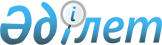 Қазақстан Республикасының кейбір нормативтік құқықтық актілеріне өзгерістер мен толықтырулар енгізу туралы
					
			Күшін жойған
			
			
		
					Қазақстан Республикасы Ұлттық банкі басқармасының 2011 жылғы 28 қазандағы № 170 Қаулысы. Қазақстан Республикасының Әділет министрлігінде 2011 жылы 28 желтоқсанда № 7361 тіркелді. Күші жойылды - Қазақстан Республикасы Ұлттық Банкі Басқармасының 2014 жылғы 24 қыркүйектегі № 178 қаулысымен      Ескерту. Күші жойылды - ҚР Ұлттық Банкі Басқармасының 24.09.2014 № 178 (01.07.2015 бастап қолданысқа енгізіледі) қаулысымен.      Екінші деңгейдегі банктердің, ипотекалық ұйымдардың, ұлттық басқарушы холдингтің агроөнеркәсіп кешені саласындағы еншілес ұйымдарының қызметін реттейтін нормативтік құқықтық актілерді жетілдіру мақсатында Қазақстан Республикасы Ұлттық Банкінің Басқармасы қаулы етеді:



      1. Қазақстан Республикасының кейбір нормативтік құқықтық актілеріне осы қаулының қосымшасына сәйкес тізбе (бұдан әрі - Тізбе) бойынша өзгерістер мен толықтырулар енгізілсін.



      2. Осы қаулы алғашқы ресми жарияланған күнінен бастап күнтізбелік он күн өткен соң қолданысқа енгізіледі және 2011 жылғы 30 қыркүйектен бастап туындаған қатынастарға қолданылады.



      Осы қаулымен бекітілген Тізбенің 1-тармағының он үшінші, он төртінші және он бесінші абзацтары Қазақстан Республикасының Ұлттық Банкі Басқармасының "Қазақстан Республикасының Ұлттық Банкі Басқармасының "Екінші деңгейдегі банктердегі, ипотекалық ұйымдардағы және "Қазақстан Даму Банкі" акционерлік қоғамындағы бухгалтерлік есептің үлгі шот жоспарын бекіту туралы" 2011 жылғы 31 қаңтардағы № 3 қаулысына өзгерістер мен толықтырулар енгізу туралы" 2011 жылғы 26 тамыздағы № 109 қаулысы (Нормативтік құқықтық актілерді мемлекеттік тіркеу тізілімінде № 7237 тіркелген) қолданысқа енгізілген күннен бастап қолданылады.      Ұлттық Банк

      Төрағасы                                   Г. Марченко      КЕЛІСІЛДІ

      Қазақстан Республикасы

      Статистика агенттігі

      Төраға__________ Смайылов Ә.А.

      2011 жыл 5 желтоқсан

Қазақстан Республикасының 

Ұлттық Банкі Басқармасының 

2011 жылғы 28 қазандағы № 170 

қаулысына қосымша  

Қазақстан Республикасының кейбір нормативтік құқықтық актілеріне енгізілетін өзгерістер мен толықтырулар тізбесі      Қазақстан Республикасының нормативтік құқықтық актілеріне мынадай өзгерістер мен толықтырулар енгізілсін:



      1. Күші жойылды - ҚР Ұлттық Банкі Басқармасының 28.06.2013 № 147 қаулысымен (алғашқы ресми жарияланған күнінен кейін күнтізбелік он күн өткен соң қолданысқа енгізіледі).

      2. Қазақстан Республикасы Қаржы нарығын және қаржы ұйымдарын реттеу мен қадағалау агенттігі Басқармасының "Ипотекалық ұйымдардың есеп беру ережесін бекіту туралы" 2006 жылғы 25 ақпандағы № 43 қаулысына (Нормативтік құқықтық актілерді мемлекеттік тіркеу тізілімінде № 4157 тіркелген):

      көрсетілген қаулымен бекітілген Ипотекалық ұйымдардың есеп беру ережесінде:

      кіріспесі мынадай редакцияда жазылсын:



      "Осы Ереже "Жылжымайтын мүлік ипотекасы туралы" 1995 жылғы 23 желтоқсандағы Қазақстан Республикасының Заңына, "Қаржы рыногы мен қаржылық ұйымдарды мемлекеттік реттеу және қадағалау туралы" 2003 жылғы 4 шілдедегі Қазақстан Республикасының Заңына сәйкес әзірленді және ипотекалық ұйымдар есептілігінің тізбесін, нысандарын, Қазақстан Республикасы Ұлттық Банкінің Қаржы нарығын және қаржы ұйымдарын бақылау мен қадағалау комитетіне (бұдан әрі - уәкілетті орган) ұсыну мерзімдерін және тәртібін белгілейді.";



      1-қосымшаның "Активтердің, міндеттемелердің және меншікті капиталдың баланстық шоттарындағы қалдықтар туралы есеп" деген 1-кестесі осы Тізбенің 2-қосымшасына сәйкес редакцияда жазылсын;



      4, 5, 6 және 7-қосымшалар осы Тізбенің 3, 4, 5 және 6-қосымшаларына сәйкес редакцияда жазылсын.



      3. Қазақстан Республикасы Қаржы нарығын және қаржы ұйымдарын реттеу мен қадағалау агенттігі Басқармасының "Агроөнеркәсіп кешені саласындағы ұлттық басқарушы холдингтің еншілес ұйымдарына, Ипотекалық ұйымдарға арналған пруденциалдық нормативтерді есептеу әдістемесі мен олардың нормативтік мәні және олардың орындалуы туралы есеп беру нысандары мен мерзімдері туралы нұсқаулықты бекіту туралы" 2006 жылғы 25 ақпандағы № 48 қаулысына (Нормативтік құқықтық актілерді мемлекеттік тіркеу тізілімінде № 4158 тіркелген):

      көрсетілген қаулымен бекітілген Агроөнеркәсіп кешені саласындағы ұлттық басқарушы холдингтің еншілес ұйымдарына, Ипотекалық ұйымдарға арналған пруденциалдық нормативтерді есептеу әдістемесі мен олардың нормативтік мәні және олардың орындалуы туралы есеп беру нысандары мен мерзімдері туралы нұсқаулықта:

      кіріспесі мынадай редакцияда жазылсын:



      "Осы Нұсқаулық ипотекалық ұйымдар, ұлттық басқарушы холдингтің агроөнеркәсіп кешені саласындағы еншілес ұйымдары (бұдан әрі - ұйымдар) сақтауға міндетті пруденциалдық нормативтердің нормативтік мәндерін, оларды есептеу әдістемесін, сондай-ақ олардың орындалуы туралы есептіліктің нысандарын және Қазақстан Республикасы Ұлттық Банкінің Қаржы нарығын және қаржы ұйымдарын бақылау мен қадағалау комитетіне (бұдан әрі - уәкілетті орган) ұсыну мерзімдерін белгілейді.";



      1-тармақ мынадай редакцияда жазылсын:



      "1. Ұйымның жарғылық капиталының ең төмен мөлшерін Қазақстан Республикасының Ұлттық Банкі белгілейді.

      Ұйым акционерлерден меншікті акцияларды, егер мұндай сатып алу Қазақстан Республикасының Ұлттық Банкі белгілеген кез-келген пруденциалдық нормативтерді және басқа да сақталуы міндетті нормалар мен лимиттерді, сондай-ақ Қазақстан Республикасы заңнамасының өзге де талаптарын бұзуға алып келмейтін жағдайда ғана сатып ала алады.";



      3-тармақта:

      үшінші бөліктің бесінші абзацы мынадай редакцияда жазылсын:

      "Қазақстан Республикасы Ұлттық Банкінің талаптарына сәйкес ағымдағы жылдың шығынын шегергенде;";

      төртінші бөліктің екінші абзацы мынадай редакцияда жазылсын:

      "Қазақстан Республикасы Ұлттық Банкінің талаптарына сәйкес ағымдағы жылдың бөлінбеген таза пайдасының;";



      6-тармақтың төртінші бөлімі мынадай редакцияда жазылсын:



      "k1 коэффициентін есептеу мақсаттарына арналған активтер және кредиттік тәуекел дәрежесі бойынша мөлшерленген, k1-2 және k1-3 коэффициенттерінің есебіне қабылданатын активтер, шартты және ықтимал міндеттемелер Қазақстан Республикасы Қаржы нарығын және қаржы ұйымдарын реттеу мен қадағалау агенттігі Басқармасының "Активтерді, шартты міндеттемелерді жіктеу және оларға қарсы провизиялар (резервтер) құру ережесін бекіту туралы" 2006 жылғы 25 желтоқсандағы № 296 қаулысының (Нормативтік құқықтық актілерді мемлекеттік тіркеу тізілімінде № 4580 тіркелген) (бұдан әрі - Активтерді, шартты міндеттемелерді жіктеу ережесі) талаптарына сәйкес қалыптастырылған провизиялар (резервтер) ескерілген баланстық құны бойынша қосылуы тиіс";



      7-тармақтың екінші бөлігі 9) тармақшасының үшінші абзацы мынадай редакцияда жазылсын:

      "Қазақстан Республикасының Ұлттық Банкі белгілеген оффшорлық аймақтар тізбесіне енгізілген мемлекеттердің азаматтары болып табылады;";



      12-тармақтың үшінші абзацы мынадай редакцияда жазылсын:

      "заемшының қаржылық жағдайы Қазақстан Республикасы Қаржы нарығын және қаржы ұйымдарын реттеу мен қадағалау агенттігі Басқармасының "Активтерді, шартты міндеттемелерді жіктеу және оларға қарсы провизиялар (резервтер) құру ережесін бекіту туралы" 2006 жылғы 25 желтоқсандағы № 296 қаулысына (Нормативтік құқықтық актілерді мемлекеттік тіркеу тізілімінде № 4158 тіркелген) (бұдан әрі - Активтерді, шартты міндеттемелерді жіктеу ережесі) сәйкес қанағаттанарлықтан төмен емес болып бағаланады.";



      15-тармақтың 2) тармақшасы мынадай редакцияда жазылсын:



      "2) оффшорлық аймақтар аумағында тіркелген заңды тұлғалар немесе Қазақстан Республикасының Ұлттық Банкі белгілеген оффшорлық аймақтар тізбесіне енгізілген не Экономикалық ынтымақтастық және даму ұйымы ақпарат алмасу жөнінде міндеттеме қабылдамаған оффшорлық аумақтар тізбесіне жатқызған мемлекеттердің азаматтары болып табылатын Қазақстан Республикасының резидент еместеріне немесе көрсетілген оффшорлық аймақтар аумағында тіркелген заңды тұлғаларға қатысты еншілес болып табылатын ұйымдарға қойылатын талаптар.";



      1-қосымшаның Ұйымның салымдық тәуекел дәрежесі бойынша сараланған активтерінің есеп айырысуына түсіндірмесінің 4-тармағы 2) тармақшасының екінші абзацы мынадай редакцияда жазылсын:



      "оффшорлық аймақтар аумағында тіркелген заңды тұлғалар немесе Қазақстан Республикасының Ұлттық Банкі белгілеген оффшорлық аймақтар тізбесіне енгізілген не Экономикалық ынтымақтастық және даму ұйымы ақпарат алмасу жөнінде міндеттеме қабылдамаған оффшорлық аумақтар тізбесіне жатқызған мемлекеттердің азаматтары болып табылатын Қазақстан Республикасының резидент еместеріне немесе жекеше алғанда жарғылық капиталдың 5 пайыздан астамын иеленуші заңды тұлғаларға тәуелді не көрсетілген оффшорлық аймақтар аумағында тіркелген заңды тұлғаларға қатысты еншілес болып табылатын ұйымдарға қойылатын талаптарды қоспағанда, тәуекелдің нөлдік дәрежесі бойынша мөлшерленеді.";



      "пруденциалдық нормативтерді орындау туралы есеп" деген 5-қосымшада реттік нөмірі 5-жол мынадай редакцияда жазылсын:

      "                                                            ".



      4. Күші жойылды - ҚР Ұлттық Банкі Басқармасының 23.09.2013 № 249 қаулысымен (01.12.2013 бастап қолданысқа енгізіледі).



      5. Күші жойылды - ҚР Ұлттық Банкі Басқармасының 23.09.2013 № 249 қаулысымен (01.12.2013 бастап қолданысқа енгізіледі).

Қазақстан Республикасының 

кейбір нормативтік құқықтық 

актілеріне енгізілетін өзгерістер

мен толықтырулар тізбесінің 

1-қосымшасы 

"Қазақстан Республикасы 

Қаржы нарығын және қаржы 

ұйымдарын реттеу мен қадағалау

агенттігі Басқармасының 

2005 жылғы 25 маусымдағы 

№ 224 қаулысына 

қосымша ____________________________________________

(екінші деңгейдегі банктің толық атауы)

_____________ жағдай бойынша

баланстық және баланстан тыс шоттардағы қалдықтар туралы есеп

      1. Активтердің, міндеттемелердің және меншікті капиталдың баланстық шоттарындағы қалдықтар туралы есеп(мың теңгемен)      Толтыру бойынша түсіндірме

      № 1662 және № 2865 баланстық шоттар бойынша есептер уәкілетті органға Қазақстан Республикасының Ұлттық Банкі Басқармасының "Қазақстан Республикасының Ұлттық Банкі Басқармасының "Екінші деңгейдегі банктердегі, ипотекалық ұйымдардағы және "Қазақстан Даму Банкі" акционерлік қоғамындағы бухгалтерлік есептің үлгі шот жоспарын бекіту туралы" 2011 жылғы 31 қаңтардағы № 3 қаулысына өзгерістер мен толықтырулар енгізу туралы" 2011 жылғы 26 тамыздағы № 109 қаулысы (Нормативтік құқықтық актілерді мемлекеттік тіркеу тізілімінде № 7237 тіркелген) қолданысқа енгізілген күннен бастап ұсынылады.";

Қазақстан Республикасының 

кейбір нормативтік құқықтық 

актілеріне енгізілетін өзгерістер

мен толықтырулар тізбесінің 

2-қосымшасы 

"Ипотекалық ұйымдардың 

есеп беру ережесіне 

1-қосымша ___________________________________

(ипотекалық ұйымның толық атауы)20 __ жылғы "__"________ жағдай бойыншабаланстық және баланстан тыс шоттардағы қалдықтар туралы есебі

1. Активтердің, міндеттемелердің және меншікті капиталдың баланстық шоттарындағы қалдықтар туралы есеп(мың теңгемен)      Толтыру бойынша түсіндірме

      № 1662 баланстық шот бойынша есеп уәкілетті органға Қазақстан Республикасының Ұлттық Банкі Басқармасының "Қазақстан Республикасының Ұлттық Банкі Басқармасының "Екінші деңгейдегі банктердегі, ипотекалық ұйымдардағы және "Қазақстан Даму Банкі" акционерлік қоғамындағы бухгалтерлік есептің үлгі шот жоспарын бекіту туралы" 2011 жылғы 31 қаңтардағы № 3 қаулысына өзгерістер мен толықтырулар енгізу туралы" 2011 жылғы 26 тамыздағы № 109 қаулысы (Нормативтік құқықтық актілерді мемлекеттік тіркеу тізілімінде № 7237 тіркелген) қолданысқа енгізілген күннен бастап ұсынылады.";      

Қазақстан Республикасының 

кейбір нормативтік құқықтық 

актілеріне енгізілетін өзгерістер

мен толықтырулар тізбесінің 

3-қосымшасы 

"Ипотекалық ұйымдардың

есеп беру ережесіне

4-қосымша__________________________________

(ипотекалық ұйымның толық атауы)20 жылғы "___" жағдай бойыншазаңды тұлғалардың капиталына инвестициялардың құрылымы туралы есебікестенің жалғасы      Бірінші басшы (ол жоқ болған кезеңде - оның орнындағы адам)

      ______________________________________________________________

               (тегі, аты, бар болғанда - әкесінің аты) (қолы)

      Бас бухгалтер ________________________________________________

                     (тегі, аты, бар болғанда - әкесінің аты) (қолы)

      Орындаушы:

      ______________(лауазымы, тегі және аты) (қолы) (телефон нөмірі)

      Есепке қол қойылған күн 20 жылғы "_____"____________.      Мөр орны";

Қазақстан Республикасының 

кейбір нормативтік құқықтық 

актілеріне енгізілетін өзгерістер

мен толықтырулар тізбесінің 

4-қосымшасы

     "Ипотекалық ұйымдардың 

есеп беру ережесіне 

5-қосымша ______________________________

(ипотекалық ұйымның атауы)

20 жылғы "___"__________ жағдай бойыншабағалы қағаздар туралы есебікестенің жалғасыкестенің жалғасыкестенің жалғасыкестенің жалғасыЕскерту:

      1 - номиналды құн облигациялар бойынша толтырылады, сатып алу құны акциялар бойынша толтырылады.

      3-бағанда бағалы қағаздардың түрлері (мемлекеттік бағалы қағаздардың түрлері - акциялар, облигациялар (ипотекалық облигацияларды қоспағанда), ипотекалық облигациялар) бойынша деректер көрсетіледі.

      32-баған латын әріптерімен толтырылады.

      Егер бағалы қағаздар бойынша меншік құқығына шектеулер болса, онда 33-бағанда "иә" деген сөз қойылғаны жөн.

      Бірінші басшы (ол жоқ болған кезеңде - оның орнындағы адам)

      ______________________________________________________________

              (тегі, аты, бар болғанда - әкесінің аты) (қолы)

      Бас бухгалтер ________________________________________________

                    (тегі, аты, бар болғанда - әкесінің аты) (қолы)

      Орындаушы: ________________________________ ___________________

                 (лауазымы, тегі және аты) (қолы) (телефон нөмірі)

      Есепке қол қойылған күн 20 _____ жылғы "____"_______      Мөр орны";

Қазақстан Республикасының 

кейбір нормативтік құқықтық 

актілеріне енгізілетін өзгерістер

мен толықтырулар тізбесінің 

5-қосымшасы

"Ипотекалық ұйымдардың 

есеп беру ережесіне 

6-қосымша ____________________________________

(ипотекалық ұйымның атауы)

20 жылғы "____" ______________ жағдай бойынша"Кері РЕПО" және "РЕПО" операциясы" операцияларының құрылымы туралы есебікестенің жалғасы      Бірінші басшы (ол жоқ болған кезеңде - оның орнындағы адам)

      ______________________________________________________________

              (тегі, аты, бар болғанда - әкесінің аты) (қолы)

      Бас бухгалтер ________________________________________________

                    (тегі, аты, бар болғанда - әкесінің аты) (қолы)

      Орындаушы: _______________________ ___________________________

                 (лауазымы, тегі және аты) (қолы) (телефон нөмірі)

      Есепке қол қойылған күн 20 ______ жылғы "_____".___________      Мөр орны";

Қазақстан Республикасының 

кейбір нормативтік құқықтық 

актілеріне енгізілетін өзгерістер 

мен толықтырулар тізбесінің 

6-қосымшасы

    "Ипотекалық ұйымдардың 

есеп беру ережесіне 

7-қосымша _________________________________________

(ипотекалық ұйымның атауы)20 ____ жылғы "___" _______ жағдай бойыншаекінші деңгейдегі банктердегі салымдардың құрылымы туралы есебі(мың теңгемен)кестенің жалғасы      Бірінші басшы (ол жоқ болған кезеңде - оның орнындағы адам)

      ______________________________________________________________

                 (тегі, аты, бар болғанда - әкесінің аты) (қолы)

      Бас бухгалтер ________________________________________________

                   (тегі, аты, бар болғанда - әкесінің аты) (қолы)

      Орындаушы: _______________________ ___________________________

                 (лауазымы, тегі және аты) (қолы) (телефон нөмірі)

      Есепке қол қойылған күн 20 ______ жылғы "____" ______________.      Мөр орны";

Қазақстан Республикасының 

кейбір нормативтік құқықтық 

актілеріне енгізілетін өзгерістер

мен толықтырулар тізбесінің 

7-қосымшасы       Ескерту. 7-қосымшаның күші жойылды - ҚР Ұлттық Банкі Басқармасының 23.09.2013 № 249 қаулысымен (01.12.2013 бастап қолданысқа енгізіледі).

Қазақстан Республикасының 

кейбір нормативтік құқықтық 

актілеріне енгізілетін өзгерістер

мен толықтырулар тізбесінің 

8-қосымшасы      Ескерту. 8-қосымшаның күші жойылды - ҚР Ұлттық Банкі Басқармасының 23.09.2013 № 249 қаулысымен (01.12.2013 бастап қолданысқа енгізіледі).

Қазақстан Республикасының 

кейбір нормативтік құқықтық 

актілеріне енгізілетін өзгерістер

мен толықтырулар тізбесінің 

9-қосымшасы       Ескерту. 9-қосымшаның күші жойылды - ҚР Ұлттық Банкі Басқармасының 23.09.2013 № 249 қаулысымен (01.12.2013 бастап қолданысқа енгізіледі).

Қазақстан Республикасының 

кейбір нормативтік құқықтық 

актілеріне енгізілетін өзгерістер

мен толықтырулар тізбесінің 

10-қосымшасы       Ескерту. 10-қосымшаның күші жойылды - ҚР Ұлттық Банкі Басқармасының 23.09.2013 № 249 қаулысымен (01.12.2013 бастап қолданысқа енгізіледі).

Қазақстан Республикасының 

кейбір нормативтік құқықтық 

актілеріне енгізілетін өзгерістер

мен толықтырулар тізбесінің 

11-қосымшасы       Ескерту. 11-қосымшаның күші жойылды - ҚР Ұлттық Банкі Басқармасының 23.09.2013 № 249 қаулысымен (01.12.2013 бастап қолданысқа енгізіледі).

Қазақстан Республикасының 

кейбір нормативтік құқықтық 

актілеріне енгізілетін өзгерістер

мен толықтырулар тізбесінің 

12-қосымшасы       Ескерту. 12-қосымшаның күші жойылды - ҚР Ұлттық Банкі Басқармасының 23.09.2013 № 249 қаулысымен (01.12.2013 бастап қолданысқа енгізіледі).

Қазақстан Республикасының 

кейбір нормативтік құқықтық 

актілеріне енгізілетін өзгерістер

мен толықтырулар тізбесінің 

13-қосымшасы       Ескерту. 13-қосымшаның күші жойылды - ҚР Ұлттық Банкі Басқармасының 23.09.2013 № 249 қаулысымен (01.12.2013 бастап қолданысқа енгізіледі).

Қазақстан Республикасының   

кейбір нормативтік құқықтық   

актілеріне енгізілетін өзгерістер

мен толықтырулар тізбесінің  

14-қосымшасы                Ескерту. 14-қосымшаның күші жойылды - ҚР Ұлттық Банкі Басқармасының 23.09.2013 № 249 қаулысымен (01.12.2013 бастап қолданысқа енгізіледі).

Қазақстан Республикасының

кейбір нормативтік құқықтық

актілеріне енгізілетін өзгерістер

мен толықтырулар тізбесінің

15-қосымшасы      Ескерту. 15-қосымшаның күші жойылды - ҚР Ұлттық Банкі Басқармасының 23.09.2013 № 249 қаулысымен (01.12.2013 бастап қолданысқа енгізіледі).

Қазақстан Республикасының 

кейбір нормативтік құқықтық 

актілеріне енгізілетін өзгерістер 

мен толықтырулар тізбесінің 

16-қосымшасы       Ескерту. 16-қосымшаның күші жойылды - ҚР Ұлттық Банкі Басқармасының 23.09.2013 № 249 қаулысымен (01.12.2013 бастап қолданысқа енгізіледі).

Қазақстан Республикасының 

кейбір нормативтік құқықтық 

актілеріне енгізілетін өзгерістер

мен толықтырулар тізбесінің 

17-қосымшасы       Ескерту. 17-қосымшаның күші жойылды - ҚР Ұлттық Банкі Басқармасының 23.09.2013 № 249 қаулысымен (01.12.2013 бастап қолданысқа енгізіледі).

Қазақстан Республикасының 

кейбір нормативтік құқықтық 

актілеріне енгізілетін өзгерістер

мен толықтырулар тізбесінің 

18-қосымшасы       Ескерту. 18-қосымшаның күші жойылды - ҚР Ұлттық Банкі Басқармасының 23.09.2013 № 249 қаулысымен (01.12.2013 бастап қолданысқа енгізіледі).

Қазақстан Республикасының 

кейбір нормативтік құқықтық 

актілеріне енгізілетін өзгерістер

мен толықтырулар тізбесінің 

19-қосымшасы       Ескерту. 19-қосымшаның күші жойылды - ҚР Ұлттық Банкі Басқармасының 23.09.2013 № 249 қаулысымен (01.12.2013 бастап қолданысқа енгізіледі).

Қазақстан Республикасының 

кейбір нормативтік құқықтық 

актілеріне енгізілетін өзгерістер

мен толықтырулар тізбесінің 

20-қосымшасы       Ескерту. 20-қосымшаның күші жойылды - ҚР Ұлттық Банкі Басқармасының 23.09.2013 № 249 қаулысымен (01.12.2013 бастап қолданысқа енгізіледі).

Қазақстан Республикасының 

кейбір нормативтік құқықтық 

актілеріне енгізілетін өзгерістер

мен толықтырулар тізбесінің 

21-қосымшасы       Ескерту. 21-қосымшаның күші жойылды - ҚР Ұлттық Банкі Басқармасының 23.09.2013 № 249 қаулысымен (01.12.2013 бастап қолданысқа енгізіледі).

Қазақстан Республикасының 

кейбір нормативтік құқықтық 

актілеріне енгізілетін өзгерістер

мен толықтырулар тізбесінің 

22-қосымшасы       Ескерту. 22-қосымшаның күші жойылды - ҚР Ұлттық Банкі Басқармасының 23.09.2013 № 249 қаулысымен (01.12.2013 бастап қолданысқа енгізіледі).

Қазақстан Республикасының 

кейбір нормативтік құқықтық 

актілеріне енгізілетін өзгерістер 

мен толықтырулар тізбесінің 

23-қосымшасы       Ескерту. 23-қосымшаның күші жойылды - ҚР Ұлттық Банкі Басқармасының 23.09.2013 № 249 қаулысымен (01.12.2013 бастап қолданысқа енгізіледі).

Қазақстан Республикасының

кейбір нормативтік құқықтық

актілеріне енгізілетін өзгерістер

мен толықтырулар тізбесінің

24-қосымшасы      Ескерту. 24-қосымшаның күші жойылды - ҚР Ұлттық Банкі Басқармасының 23.09.2013 № 249 қаулысымен (01.12.2013 бастап қолданысқа енгізіледі).
					© 2012. Қазақстан Республикасы Әділет министрлігінің «Қазақстан Республикасының Заңнама және құқықтық ақпарат институты» ШЖҚ РМК
				5Қазақстан Республикасы Ұлттық Банкінің талаптарына сәйкес ағымдағы жылдың бөлінбеген таза пайдасы (шығыны)Шоттар

№ №Шоттар, баланстық шоттар және оларға қосалқы шоттар сыныптарының, топтарының атауларыСомасыI сынып - АКТИВТЕР1000Ақша1001Кассадағы қолма-қол ақша1002Жолдағы банкноталар мен монеталар1003Айырбастау пункттеріндегі қолма-қол ақша1004Кешкі кассадағы қолма-қол ақша1005Банкоматтардағы және электрондық терминалдардағы қолма-қол ақша1006Жолдағы жол жүру чектеріндегі ақша1007Қымбат металдардан жасалған монеталар, кассада1008Жол чектеріндегі ақша1009Қымбат емес металдардан жасалған коллекциялық монеталар, кассада1010Тазартылған қымбат металдар1011Тазартылған қымбат металдар1012Жолдағы тазартылған қымбат металдар1013Металл шоттарда орналастырылған тазартылған қымбат металдар1050Корреспонденттік шоттар1051Қазақстан Республикасының Ұлттық Банкіндегі корреспонденттік шот1052Басқа банктердегі корреспонденттік шоттар1053Ипотекалық ұйымдардың банктердегі ағымдағы шоттары1054Басқа банктердегі корреспонденттік шоттары мен ипотекалық ұйымдардың ағымдағы шоттары бойынша шығындарды жабуға арналған резервтер (провизиялар)1100Қазақстан Республикасының Ұлттық Банкіне талаптар1101Қазақстан Республикасының ұлттық Банкіндегі салымдар (бір түнге)1102Қазақстан Республикасының Ұлттық Банкіндегі талап етуге дейінгі салымдар1103Қазақстан Республикасының Ұлттық Банкіндегі мерзімдік салымдар1104Қазақстан Республикасының Ұлттық Банкіндегі міндетті резервтер1105Қазақстан Республикасының Ұлттық Банкінде орналастырылған салымдар бойынша дисконт1106Қазақстан Республикасының Ұлттық Банкінде орналастырылған салымдар бойынша сыйлықақы1150Айналысқа шығарғанға дейінгі ұлттық валютадағы банкноталар1150Айналысқа шығарғанға дейінгі ұлттық валютадағы банкноталар1200Пайда немесе шығын арқылы әділ құны бойынша ескерілетін бағалы қағаздар1201Пайда немесе шығын арқылы әділ құны бойынша ескерілетін бағалы қағаздар1202Пайда немесе шығын арқылы әділ құны бойынша ескерілетін бағалы қағаздар бойынша мерзімі өткен берешек1205Пайда немесе шығын арқылы әділ құны бойынша ескерілетін сатып алынған бағалы қағаздар бойынша дисконт1206Пайда немесе шығын арқылы әділ құны бойынша ескерілетін сатып алынған бағалы қағаздар бойынша сыйлықақы1208Пайда немесе шығын арқылы әділ құны бойынша ескерілетін бағалы қағаздардың әділ құнын оң түзету шоты1209Пайда немесе шығын арқылы әділ құны бойынша ескерілетін бағалы қағаздардың әділ құнын теріс түзету шоты1250Басқа банктерде орналастырылған салымдар1251Басқа банктерде орналастырылған салымдар (бір түнге)1252Басқа банктерде орналастырылған талап етуге дейінгі салымдар1253Басқа банктерде орналастырылған қысқа мерзімді салымдар (бір айға дейін)1254Басқа банктерде орналастырылған қысқа мерзімді салымдар (бір жылға дейін)1255Басқа банктерде орналастырылған ұзақ мерзімді салымдар1256Басқа банктерде орналастырылған шартты салымдар1257Салымдар бойынша басқа банктердің мерзімі өткен берешегі1259Басқа банктерде орналастырылған салымдар бойынша резервтер (провизиялар)1260Басқа банктерде орналастырылған мерзімді салымның құнын оң түзету шоты1261Басқа банктерде орналастырылған мерзімді салымның құнын теріс түзету шоты1262Басқа банктерде орналастырылған шартты салымның құнын оң түзету шоты1263Басқа банктерде орналастырылған шартты салымның құнын теріс түзету шоты1264Банктің, ипотекалық ұйымның және "Қазақстан Даму Банкі" акционерлік қоғамының міндеттемелерін қамтамасыз ету болып табылатын салым1265Басқа банктерде орналастырылған салымдар бойынша дисконт1266Басқа банктерде орналастырылған салымдар бойынша сыйлықақы1267Банктің және ипотекалық ұйымның міндеттемелерін қамтамасыз ету ретінде берілген ақшаны (қардарлық, қарымжы) сақтау шоты1300Басқа банктерге берілген заемдар1301Басқа банктердің корреспонденттік шоттары бойынша овердрафт заемдары1302Басқа банктерге берілген қысқа мерзімді заемдар1303Басқа банктерге берілген овернайт заемдары1304Басқа банктерге берілген ұзақ мерзімді заемдар1305Басқа банктерге қаржы лизингі1306Заемдар бойынша басқа банктердің мерзімі өткен берешегі1309Қаржы лизингі бойынша басқа банктердің мерзімі өткен берешегі1310Басқа банктерге берілген заем құнын оң түзету шоты1311Басқа банктерге берілген заем құнын теріс түзету шоты1312Басқа банктерге берілген заемдар бойынша дисконт1313Басқа банктерге берілген заемдар бойынша сыйлықақы1319Басқа банктерге берілген заемдар және қаржы лизингі бойынша резервтер (провизиялар)1320Банк операцияларының жекелеген түрлерін жүзеге асыратын ұйымдарға берілген заемдар және қаржы лизингі1321Банк операцияларының жекелеген түрлерін жүзеге асыратын ұйымдарға берілген овердрафт заемдары1322Банк операцияларының жекелеген түрлерін жүзеге асыратын ұйымдарға берілген қысқа мерзімді заемдар1323Банк операцияларының жекелеген түрлерін жүзеге асыратын ұйымдарға берілген ұзақ мерзімді заемдар1324Банк операцияларының жекелеген түрлерін жүзеге асыратын ұйымдарға берілген заемның құнын оң түзету шоты1325Банк операцияларының жекелеген түрлерін жүзеге асыратын ұйымдарға берілген заемның құнын теріс түзету шоты1326Банк операцияларының жекелеген түрлерін жүзеге асыратын ұйымдарға қаржы лизингі1327Банк операцияларының жекелеген түрлерін жүзеге асыратын ұйымдарға берілген заемдар бойынша мерзімі өткен берешек1328Банк операцияларының жекелеген түрлерін жүзеге асыратын ұйымдарға берілген қаржы лизингі бойынша мерзімі өткен берешек1329Банк операцияларының жекелеген түрлерін жүзеге асыратын ұйымдарға берілген заемдар мен қаржы лизингі бойынша резервтер (провизиялар)1330Банк операцияларының жекелеген түрлерін жүзеге асыратын ұйымдарға берілген заемдар бойынша дисконт1331Банк операцияларының жекелеген түрлерін жүзеге асыратын ұйымдарға берілген заемдар бойынша сыйлықақы1350Филиалдармен есеп айырысулар1351Бас офиспен есеп айырысулар1352Жергілікті филиалдармен есеп айырысулар1353Шетел филиалдарымен есеп айырысулар1400Клиенттерге талаптар1401Клиенттерге берілген овердрафт заемдары1403Клиенттердің кредит карточкалары бойынша шоттар1405Клиенттердің есепке алынған вексельдері1406Клиенттердің есепке алынған вексельдері бойынша алдыңғы вексель ұстаушыларға есептелген сыйақы1407Клиенттерге факторинг1409Факторинг бойынша клиенттердің мерзімі өткен берешегі1411Клиенттерге берілген қысқа мерзімді заемдар1417Клиенттерге берілген ұзақ мерзімді заемдар1420Клиенттерге қаржы лизингі1421Қаржы лизингі бойынша клиенттердің мерзімі өткен берешегі1422Клиенттерге форфейтинг1423Форфейтинг бойынша клиенттердің мерзімі өткен берешегі1424Заем бойынша клиенттердің мерзімі өткен берешегі1425Клиенттердің наразылық білдірілген вексельдері1426Сауда қызметін қаржыландыру операциялары бойынша клиентке қойылатын талаптар1427Сауда қызметін қаржыландыру операциялары бойынша мерзімі өткен берешек1428Клиенттерге берілген заемдар және қаржы лизингі бойынша резервтер (провизиялар)1429Клиенттерге берілген басқа заемдар1430Клиенттерге берілген заемның құнын оң түзету шоты1431Клиенттерге берілген заемның құнын теріс түзету шоты1432Есепке алынған вексельдер бойынша дисконт1433Есепке алынған вексельдер бойынша сыйлықақы1434Клиенттерге берілген заемдар бойынша дисконт1435Клиенттерге берілген заемдар бойынша сыйлықақы1445Сенімгерлік басқаруға берілген қаржы активтері1450Сатуға арналған қолда бар бағалы қағаздар1451Сатуға арналған қолда бар бағалы қағаздар бойынша шығындарды жабуға арналған резервтер (провизиялар)1452Сатуға арналған қолда бар бағалы қағаздар1453Сатуға арналған қолда бар сатып алынған бағалы қағаздар бойынша дисконт1454Сатуға арналған қолда бар сатып алынған бағалы қағаздар бойынша сыйлықақы1456Сатуға арналған қолда бар бағалы қағаздардың әділ құнын оң түзету шоты1457Сатуға арналған қолда бар бағалы қағаздардың әділ құнын теріс түзету шоты1459Сатуға арналған қолда бар бағалы қағаздар бойынша мерзімі өткен берешек1460Бағалы қағаздармен "кері РЕПО" операциялары1461Бағалы қағаздармен "кері РЕПО" операциялары1462Бағалы қағаздармен "кері РЕПО" операциялары бойынша мерзімі өткен берешек1463Бағалы қағаздармен "кері РЕПО" операциялары бойынша шығындарды жабуға арналған резервтер (провизиялар)1470Капиталға және реттелген борышқа инвестициялар1471Еншілес ұйымдарға инвестициялар1472Қауымдасқан ұйымдарға инвестициялар1473Ислам банкінің өндіріс және сауда қызметіне инвестициялары1475Реттелген борышқа инвестициялар1476Басқа инвестициялар1477Еншілес және қауымдасқан ұйымдарға инвестициялар бойынша шығындарды жабуға арналған резервтер (провизиялар)1480Өтелгенге дейін ұсталатын бағалы қағаздар1481Өтелгенге дейін ұсталатын бағалы қағаздар1482Өтелгенге дейін ұсталатын сатып алынған бағалы қағаздар бойынша дисконт1483Өтелгенге дейін ұсталатын сатып алынған бағалы қағаздар бойынша сыйлықақы1485Өтелгенге дейін ұсталатын бағалы қағаздар бойынша мерзімі өткен берешек1486Өтелгенге дейін ұсталатын бағалы қағаздар бойынша шығындарды жабуға арналған резервтер (провизиялар)1490"Заемдар және дебиторлық берешек" санатындағы басқа да борыштық құралдар1491"Заемдар және дебиторлық берешек" санатындағы басқа да борыштық құралдар1492"Заемдар және дебиторлық берешек" санатындағы басқа да борыштық құралдар бойынша дисконт1493"Заемдар және дебиторлық берешек" санатындағы басқа да борыштық құралдар бойынша сыйлықақы1494"Заемдар және дебиторлық берешек" санатындағы басқа да борыштық құралдар бойынша мерзімі өткен берешек1495"Заемдар және дебиторлық берешек" санатындағы басқа да борыштық құралдар бойынша шығындарды жабуға арналған резервтер (провизиялар)1550Төлемдер бойынша есеп айырысулар1551Басқа банктермен есеп айырысулар1552Клиенттермен есеп айырысулар1600Тауарлық-материалдық қорлар1601Тазартылмаған қымбат металдар1602Басқа тауарлық-материалдық қорлар1603Қымбат металдардан жасалған монеталар, қоймада1604Қымбат емес металдардан жасалған коллекциялық монеталар, қоймада1610Сатуға арналған ұзақ мерзімді активтер1610Сатуға арналған ұзақ мерзімді активтер1650, 1690Негізгі құралдар және материалдық емес активтер1651Салынып жатқан (орнатылып жатқан) негізгі құралдар1652Жер, үйлер және ғимараттар1653Компьютерлік жабдық1654Басқа негізгі құралдар1655Қаржы лизингіне қабылданған негізгі құралдар1656Жалға беруге арналған негізгі құралдар1657Жалға алынған ғимараттар бойынша күрделі шығындар1658Көлік құралдары1659Материалдық емес активтер1660Құрылатын (әзірленетін) материалдық емес активтер1661Гудвилл1662Инвестициялық мүлік1692Үйлер мен ғимараттар бойынша есептелген амортизация1693Компьютерлік жабдық бойынша есептелген амортизация1694Басқа негізгі құралдар бойынша есептелген амортизация1695Қаржы лизингі бойынша алынған негізгі құралдар бойынша есептелген амортизация1696Жалға беруге арналған негізгі құралдар бойынша есептелген амортизация1697Жалға алынған ғимараттар бойынша күрделі шығындар бойынша есептелген амортизация1698Көлік құралдары бойынша есептелген амортизация1699Материалдық емес активтер бойынша есептелген амортизация1700Сыйақы алуға байланысты есептелген кірістер1705Корреспонденттік шоттар бойынша есептелген кірістер1710Қазақстан Республикасының Ұлттық Банкінде орналастырылған салымдар бойынша есептелген кірістер1725Басқа банктерде орналастырылған салымдар бойынша есептелген кірістер1726Басқа банктерде орналастырылған салымдар бойынша мерзімі өткен сыйақы1727Металл шоттарда орналастырылған тазартылған қымбат металдар бойынша есептелген кірістер1728Банктің, ипотекалық ұйымның және "Қазақстан Даму Банкі" акционерлік қоғамының міндеттемелерін қамтамасыз ету болып табылатын салым бойынша есептелген кірістер1730Басқа банктерге берілген заемдар және қаржы лизингі бойынша есептелген кірістер1731Басқа банктерге берілген заемдар және қаржы лизингі бойынша мерзімі өткен сыйақы1733Банк операцияларының жекелеген түрлерін жүзеге асыратын ұйымдарға берілген заемдар мен қаржы лизингі бойынша есептелген кірістер1734Банк операцияларының жекелеген түрлерін жүзеге асыратын ұйымдарға берілген заемдар мен қаржы лизингі бойынша мерзімі өткен сыйақы1735Бас офис пен оның филиалдары арасындағы есеп айырысулар бойынша есептелген кірістер1740Клиенттерге берілген заемдар мен қаржы лизингі бойынша есептелген кірістер1741Клиенттерге берілген заемдар мен қаржы лизингі бойынша мерзімі өткен сыйақы1744Пайда немесе шығын арқылы әділ құны бойынша ескерілетін бағалы қағаздар бойынша есептелген кірістер1745Өтелгенге дейін ұсталатын бағалы қағаздар бойынша есептелген кірістер1746Сатуға арналған қолда бар бағалы қағаздар бойынша есептелген кірістер1747Капиталға және реттелген борышқа инвестициялар бойынша есептелген кірістер1748Бағалы қағаздармен "кері РЕПО" операциялары бойынша есептелген кірістер1749Басқа мерзімі өткен сыйақы1750Бағалы қағаздар бойынша мерзімі өткен сыйақы1752Есепке алынған вексельдер бойынша есептелген кірістер1753Туынды қаржы құралдарымен операциялар бойынша есептелген кірістер1755Сенімгерлік басқаруға берілген қаржы активтері бойынша есептелген кірістер1756Басқа операциялар бойынша есептелген кірістер1757"Заемдар және дебиторлық берешек" санатындағы басқа да борыштық құралдар бойынша есептелген кірістер1771Ислам банкінің жалдау шарттарындағы инвестициялық қызмет бойынша есептелген кірістері1772Жалдау шарттарындағы инвестициялық қызмет бойынша мерзімі өткен берешек1790Сыйақылар мен шығыстарды алдын ала төлеу1792Алынған заемдар мен салымдар бойынша сыйақыны алдын ала төлеу1793Болашақ кезеңдердің шығыстары1799Басқа алдын ала төлемдер1810Есептелген комиссиялық кірістер1811Аударым операциялары бойынша қызмет көрсету үшін есептелген комиссиялық кірістер1812Агенттік қызмет көрсету үшін есептелген комиссиялық кірістер1813Бағалы қағаздарды сатып алу-сату бойынша қызмет көрсету үшін есептелген комиссиялық кірістер1814Шетел валютасын сатып алу-сату бойынша қызмет көрсету үшін есептелген комиссиялық кірістер1815Сенімгерлік операциялары бойынша қызмет көрсету үшін есептелген комиссиялық кірістер1816Кепілдіктері бар операциялар бойынша қызмет көрсету үшін есептелген комиссиялық кірістер1817Салымдарды қабылдау, клиенттердің банк шоттарын ашу және жүргізу бойынша қызмет көрсету үшін есептелген комиссиялық кірістер1818Басқа есептелген комиссиялық кірістер1819Бағалы қағаздар нарығындағы кәсіби қызмет бойынша есептелген комиссиялық кірістер1820Төлем құжаттарының акцептісі үшін есептелген комиссиялық кірістер1821Кассалық операциялар бойынша қызмет көрсету үшін есептелген комиссиялық кірістер1822Құжаттамалық есеп айырысулар бойынша есептелген комиссиялық кірістер1823Форфейтинг операциялары бойынша қызмет көрсету үшін есептелген комиссиялық кірістер1824Факторинг операциялары бойынша қызмет көрсету үшін есептелген комиссиялық кірістер1825Инкассация бойынша қызмет көрсету үшін есептелген комиссиялық кірістер1826Тазартылған қымбат металдарды сатып алу-сату бойынша қызмет көрсету үшін есептелген комиссиялық кірістер1827Сейф операциялары бойынша қызмет көрсету үшін есептелген комиссиялық кірістер1830Мерзімі өткен комиссиялық кірістер1831Аударым операциялары бойынша қызмет көрсету үшін мерзімі өткен комиссиялық кірістер1832Агенттік қызмет көрсету үшін мерзімі өткен комиссиялық кірістер1833Бағалы қағаздарды сатып алу-сату бойынша қызмет көрсету үшін мерзімі өткен комиссиялық кірістер1834Шетел валютасын сатып алу-сату бойынша қызмет көрсету үшін мерзімі еткен комиссиялық кірістер1835Сенімгерлік операциялары бойынша қызмет көрсету үшін мерзімі өткен комиссиялық кірістер1836Берілген кепілдіктер бойынша қызмет көрсету үшін мерзімі өткен комиссиялық кірістер1837Салымдарды қабылдау, клиенттердің банк шоттарын ашу және жүргізу бойынша қызмет көрсету үшін мерзімі өткен комиссиялық кірістер1838Басқа мерзімі өткен комиссиялық кірістер1839Бағалы қағаздар нарығындағы кәсіби қызмет бойынша мерзімі өткен комиссиялық кірістер1840Төлем құжаттарының акцептісі үшін мерзімі өткен комиссиялық кірістер1841Кассалық операциялар бойынша қызмет көрсету үшін мерзімі өткен комиссиялық кірістер1842Құжаттамалық есеп айырысулар бойынша мерзімі өткен комиссиялық кірістер1843Форфейтинг операциялары бойынша қызмет көрсету үшін мерзімі өткен комиссиялық кірістер1844Факторинг операциялары бойынша қызмет көрсету үшін мерзімі өткен комиссиялық кірістер1850Басқа дебиторлар1851Салық және бюджетке төленетін басқа да міндетті төлемдер бойынша есеп айырысулар1852Бағалы қағаздар нарығының кәсіби қатысушыларымен есеп айырысулар1853Акционерлермен есеп айырысулар (дивидендтер бойынша)1854Қызметкерлермен есеп айырысулар1855Құжаттамалық есеп айырысулар бойынша дебиторлар1856Күрделі салымдар бойынша дебиторлар1857Кейінге қалдырылған салық активтері1858Шетел валютасы бойынша қысқа валюталық позиция1859Теңгемен шетел валютасының қарсы құны (ұзын валюталық позицияның)1860Банктік қызмет бойынша басқа дебиторлар1861Кепілдіктер бойынша дебиторлар1864Акцептелген вексельдер үшін клиентке қойылатын талаптар1867Негізгі емес қызмет бойынша басқа дебиторлар1870Басқа транзиттік шоттар1873Тазартылған қымбат металдар бойынша қысқа позиция1874Теңгемен тазартылған қымбат металдардың қарсы құны (тазартылған қымбат металдар бойынша ұзын позицияның)1876Басқа банктік қызметтен шығындарды жабуға арналған резервтер (провизиялар)1877Банктік қызметке байланысты дебиторлық берешек бойынша шығындарды жабуға арналған резервтер (провизиялар)1878Негізгі емес қызметке байланысты дебиторлық берешек бойынша шығындарды жабуға арналған резервтер (провизиялар)1879Есептелген тұрақсыздық айыбы (айыппұл, өсімпұл)1880Секьюритилендірілетін активтер1880Секьюритилендірілетін активтер1890Туынды қаржы құралдарымен операциялар және дилинг операциялары бойынша талаптар1891Фьючерс операциялары бойынша талаптар1892Форвард операциялары бойынша талаптар1893Опциялық операциялар бойынша талаптар1894Спот операциялары бойынша талаптар1895Своп операциялары бойынша талаптар1899Басқа туынды қаржы құралдарымен операциялар бойынша талаптарАктив бойынша жиынтығы:Шоттар

№ №Шоттар, баланстық шоттар және оларға қосалқы шоттар сыныптарының, топтарының атауларыСомасыII сынып - МІНДЕТТЕМЕЛЕР2010Корреспонденттік шоттар2011Қазақстан Республикасы Ұлттық Банкінің корреспонденттік шоттары2012Шетел орталық банктерінің корреспонденттік шоттары2013Басқа банктердің корреспонденттік шоттары2014Банк операцияларының жекелеген түрлерін жүзеге асыратын ұйымдардың корреспонденттік шоттары2016Басқа банктердің тазартылған қымбат металмен салынған металл шоттары2020Басқа банктердің талап етуге дейінгі салымдары2021Қазақстан Республикасы Ұлттық Банкінің талап етуге дейінгі салымдары2022Шетел орталық банктерінің талап етуге дейінгі салымдары2023Басқа банктердің талап етуге дейінгі салымдары2024Басқа банктердің талап етуге дейінгі салымдары бойынша мерзімі өткен берешек2030Қазақстан Республикасының Үкіметінен, Қазақстан Республикасының жергілікті атқарушы органдарынан және ұлттық басқарушы холдингтен алынған заемдар2034Қазақстан Республикасының Үкіметінен және Қазақстан Республикасының жергілікті атқарушы органдарынан алынған қысқа мерзімді заемдар2035Қазақстан Республикасының Үкіметінен және Қазақстан Республикасының жергілікті атқарушы органдарынан алынған заемның құнын оң түзету шоты2036Қазақстан Республикасының Үкіметінен, Қазақстан Республикасының жергілікті атқарушы органдарынан және ұлттық басқарушы холдингтен алынған ұзақ мерзімді заемдар2037Қазақстан Республикасының Үкіметінен және Қазақстан Республикасының жергілікті атқарушы органдарынан алынған заемның құнын теріс түзету шоты2038Қазақстан Республикасының Үкіметінен және Қазақстан Республикасының жергілікті атқарушы органдарынан алынған заемдар бойынша мерзімі өткен берешек2040Халықаралық қаржы ұйымдарынан алынған заемдар2041Халықаралық қаржы ұйымдарынан алынған заемдар бойынша дисконт2042Халықаралық қаржы ұйымдарынан алынған заемдар бойынша сыйлықақы2044Халықаралық қаржы ұйымдарынан алынған қысқа мерзімді заемдар2045Халықаралық қаржы ұйымдарынан алынған заемның құнын оң түзету шоты2046Халықаралық қаржы ұйымдарынан алынған ұзақ мерзімді заемдар2047Халықаралық қаржы ұйымдарынан алынған заемның құнын теріс түзету шоты2048Халықаралық қаржы ұйымдарынан алынған заемдар бойынша мерзімі өткен берешек2050Басқа банктерден және банк операцияларының жекелеген түрлерін жүзеге асыратын ұйымдардан алынған заемдар2051Қазақстан Республикасының Ұлттық Банкінен алынған заемдар2052Шетел орталық банктерінен алынған заемдар2054Басқа банктерден алынған қысқа мерзімді заемдар2055Басқа банктерден және банк операцияларының жекелеген түрлерін жүзеге асыратын ұйымдардан алынған заемның құнын оң түзету шоты2056Басқа банктерден алынған ұзақ мерзімді заемдар2057Басқа банктерден алынған қаржы лизингі2058Басқа банктерден алынған заемдар мен қаржы лизингі бойынша мерзімі өткен берешек2059Қазақстан Республикасының Ұлттық Банкінен алынған заемдармен қаржы лизингі бойынша мерзімі өткен берешек2064Банк операцияларының жекелеген түрлерін жүзеге асыратын ұйымдардан алынған қысқа мерзімді заемдар2065Басқа банктерден және банк операцияларының жекелеген түрлерін жүзеге асыратын ұйымдардан алынған заемның құнын теріс түзету шоты2066Банк операцияларының жекелеген түрлерін жүзеге асыратын ұйымдардан алынған ұзақ мерзімді заемдар2067Банк операцияларының жекелеген түрлерін жүзеге асыратын ұйымдардан алынған қаржы лизингі2068Банк операцияларының жекелеген түрлерін жүзеге асыратын ұйымдардан алынған заемдар мен қаржы лизингі бойынша мерзімі өткен берешек2069Алынған заемдар бойынша сыйлықақы2070Алынған заемдар бойынша дисконт2110Овернайт заемдары2111Қазақстан Республикасының Ұлттық Банкінен алынған овернайт заемдары2112Шетел орталық банктерінен алынған овернайт заемдары2113Басқа банктерден алынған овернайт заемдары2120Мерзімді салымдар2121Қазақстан Республикасы Ұлттық Банкінің мерзімді салымдары2122Шетел орталық банктерінің мерзімді салымдары2123Басқа банктердің қысқа мерзімді салымдары (бір айға дейін)2124Басқа банктердің қысқа мерзімді салымдары (бір жылға дейін)2125Басқа банктерден бір түнге тартылған салымдар2126Басқа банктердің тазартылған қымбат металдардағы мерзімді салымдары2127Басқа банктердің ұзақ мерзімді салымдары2128Басқа банктерден тартылған мерзімді салымның құнын оң түзету шоты2129Басқа банктерден тартылған мерзімді салымның құнын теріс түзету шоты2130Басқа банктердің міндеттемелерін қамтамасыз ету болып табылатын салым2131Басқа банктердің міндеттемелерін қамтамасыз ету ретінде қабылданған ақшаны (қардарлық, қарымжы) сақтау шоты2133Басқа банктердің шартты салымдары2135Басқа банктердің мерзімді салымдары бойынша мерзімі өткен берешек2136Басқа банктерден тартылған шартты салымның құнын оң түзету шоты2137Басқа банктерден тартылған шартты салымның құнын теріс түзету шоты2138Басқа банктердің шартты салымдары бойынша мерзімі өткен берешек2139Қазақстан Республикасының Ұлттық Банкінен, шетел орталық банктерінен және басқа банктерден тартылған салымдар бойынша сыйлықақы2140Қазақстан Республикасының Ұлттық Банкінен, шетел орталық банктерінен және басқа банктерден тартылған салымдар бойынша дисконт2150Филиалдармен есеп айырысулар2151Бас офиспен есеп айырысулар2152Жергілікті филиалдармен есеп айырысулар2153Шетел филиалдарымен есеп айырысулар2200Клиенттер алдындағы міндеттемелер2201Мемлекеттік бюджет ақшасы2202Жинақтаушы зейнетақы қорларына және инвестициялық портфельді басқаруды жүзеге асыратын ұйымдарға кастодиан банктер ашқан ағымдағы шоттардағы инвестицияланбаған қалдықтар2203Заңды тұлғалардың ағымдағы шоттары2204Жеке тұлғалардың ағымдағы шоттары2205Жеке тұлғалардың талап етуге дейінгі салымдары2206Жеке тұлғалардың қысқа мерзімді салымдары2207Жеке тұлғалардың ұзақ мерзімді салымдары2208Жеке тұлғалардың шартты салымдары2209Жеке тұлғалардың карт-шоттары2210Сенімгерлік басқаруға қабылданған қаржы активтері2211Заңды тұлғалардың талап етуге дейінгі салымдары2212Клиенттердің тазартылған қымбат металмен салынған металл шоттары2213Жеке тұлғалардың міндеттемелерін қамтамасыз ету болып табылатын салым2215Заңды тұлғалардың қысқа мерзімді салымдары2216Клиенттердің тазартылған қымбат металмен салынған мерзімді салымдары2217Заңды тұлғалардың ұзақ мерзімді салымдары2219Заңды тұлғалардың шартты салымдары2221Заңды тұлғалардың карт-шоттары2222Арнайы мақсаттағы еншілес ұйымдардың салымдары2223Заңды тұлғалардың міндеттемелерін қамтамасыз ету болып табылатын салым2224Клиенттердің талап етуге дейінгі салымдары бойынша мерзімі өткен берешек2225Клиенттермен басқа операциялар бойынша мерзімі өткен берешек2226Клиенттердің мерзімді салымдары бойынша мерзімі өткен берешек2227Алынған қаржы лизингі2228Мерзімінде орындалмаған нұсқаулар2230Алынған қаржы лизингі бойынша мерзімі өткен берешек2231Арнайы мақсаттағы еншілес ұйымдардың салымдары бойынша мерзімі өткен берешек2232Клиенттердің шартты салымдары бойынша мерзімі өткен берешек2233Клиенттердің мерзімді салымының құнын оң түзету шоты2234Клиенттердің мерзімді салымының құнын теріс түзету шоты2235Клиенттердің шартты салымының құнын оң түзету шоты2236Клиенттердің шартты салымының құнын теріс түзету шоты2237Қазақстан Республикасының валюта заңнамасына сәйкес жіберушінің нұсқауларын сақтау шоты2238Клиенттерден тартылған салымдар бойынша сыйлықақы2239Клиенттерден тартылған салымдар бойынша дисконт2240Клиенттердің міндеттемелерін қамтамасыз ету ретінде қабылданған ақшаны (қардарлық, қарымжы) сақтау шоты2245Инвестициялық депозиттер2255Бағалы қағаздармен "РЕПО" операциялары2255Бағалы қағаздармен "РЕПО" операциялары2300Айналысқа шығарылған бағалы қағаздар2301Айналысқа шығарылған облигациялар2303Айналысқа шығарылған басқа бағалы қағаздар2304Айналысқа шығарылған бағалы қағаздар бойынша сыйлықақы2305Айналысқа шығарылған бағалы қағаздар бойынша дисконт2306Сатып алынған облигациялар2400Реттелген борыштар2401Бес жылдан кем өтеу мерзімі бар реттелген борыш2402Бес жылдан астам өтеу мерзімі бар реттелген борыш2403Айналысқа шығарылған реттелген облигациялар бойынша сыйлықақы2404Айналысқа шығарылған реттелген облигациялар бойынша дисконт2405Сатып алынған реттелген облигациялар2406Реттелген облигациялар2451Мерзімсіз қаржы құралдары2550Төлемдер бойынша есеп айырысулар2551Басқа банктермен есеп айырысулар2552Клиенттермен есеп айырысулар2700Сыйақы төлеуге байланысты есептелген шығыстар2701Корреспонденттік шоттар бойынша есептелген шығыстар2702Басқа банктердің талап етуге дейінгі салымдары бойынша есептелген шығыстар2703Қазақстан Республикасының Үкіметінен, Қазақстан Республикасының жергілікті атқарушы органдарынан және ұлттық басқарушы холдингтен алынған заемдар бойынша есептелген шығыстар2704Халықаралық қаржы ұйымдарынан алынған заемдар бойынша есептелген шығыстар2705Басқа банктерден алынған заемдар мен қаржы лизингі бойынша есептелген шығыстар2706Банк операцияларының жекелеген түрлерін жүзеге асыратын ұйымдардан алынған заемдар мен қаржы лизингі бойынша есептелген шығыстар2707Клиенттердің міндеттемелерін қамтамасыз ету (қардарлық, қарымжы) ретінде қабылданған ақша сомасына сыйақы төлеуге байланысты есептелген шығыстар2708Басқа банктердің тазартылған қымбат металмен салынған металл шоттары бойынша есептелген шығыстар2711Басқа банктердің овернайт заемдары бойынша есептелген шығыстар2712Басқа банктердің мерзімді салымдары бойынша есептелген шығыстар2713Басқа банктердің міндеттемелерін қамтамасыз ету болып табылатын салым бойынша есептелген шығыстар2714Басқа банктердің шартты салымдары бойынша есептелген шығыстар2715Бас офис пен оның филиалдары арасындағы есеп айырысулар бойынша есептелген шығыстар2717Клиенттердің тазартылған қымбат металдармен салынған металл шоттары бойынша есептелген шығыстар2718Клиенттердің ағымдағы шоттары бойынша есептелген шығыстар2719Клиенттердің шартты салымдары бойынша есептелген шығыстар2720Клиенттердің талап етуге дейінгі салымдары бойынша есептелген шығыстар2721Клиенттердің мерзімді салымдары бойынша есептелген шығыстар2722Арнайы мақсаттағы еншілес ұйымдардың салымдары бойынша есептелген шығыстар2723Клиенттердің міндеттемелерін қамтамасыз ету болып табылатын салым бойынша есептелген шығыстар2725Бағалы қағаздармен "РЕПО" операциялары бойынша есептелген шығыстар2726Клиенттердің карт-шоттары бойынша есептелген шығыстар2727Туынды қаржы құралдарымен операциялар бойынша есептелген шығыстар2730Айналысқа шығарылған бағалы қағаздар бойынша есептелген шығыстар2731Басқа операциялар бойынша есептелген шығыстар2740Реттелген борыш бойынша есептелген шығыстар2741Алынған заемдар мен қаржы лизингі бойынша мерзімі өткен сыйақы2742Талап етуге дейінгі салымдар бойынша мерзімі өткен сыйақы2743Мерзімді салымдар бойынша мерзімі өткен сыйақы2744Айналысқа шығарылған бағалы қағаздар бойынша мерзімі өткен сыйақы2745Алынған қаржы лизингі бойынша есептелген шығыстар2746Шартты салымдар бойынша мерзімі өткен сыйақы2747Басқа банктер мен клиенттердің міндеттемелерін қамтамасыз ету болып табылатын салым бойынша мерзімі өткен сыйақы2748Ағымдағы шоттар бойынша мерзімі өткен сыйақы2749Басқа мерзімі өткен сыйақы2755Сенімгерлік басқаруға қабылданған қаржы активтері бойынша есептелген шығыстар2756Реттелген облигациялар бойынша есептелген шығыстар2757Мерзімсіз қаржы құралдары бойынша есептелген шығыстар2770Әкімшілік-шаруашылық қызмет бойынша есептелген шығыстар2770Әкімшілік-шаруашылық қызмет бойынша есептелген шығыстар2790Сыйақыны және кірістерді алдын ала төлеу2792Берілген заемдар бойынша сыйақыны алдын ала төлеу2793Орналастырылған салымдар бойынша сыйақыны алдын ала төлеу2794Болашақ кезеңдердің кірістері2799Басқа алдын ала төлемдер2810Есептелген комиссиялық шығыстар2811Аударым операциялары бойынша қызмет көрсету бойынша есептелген комиссиялық шығыстар2812Агенттік қызмет көрсету бойынша есептелген комиссиялық шығыстар2813Бағалы қағаздарды сатып алу-сату бойынша қызмет көрсету бойынша есептелген комиссиялық шығыстар2814Шетел валютасын сатып алу-сату бойынша қызмет көрсету бойынша есептелген комиссиялық шығыстар2815Сенімгерлік операциялар бойынша қызмет көрсету бойынша есептелген комиссиялық шығыстар2816Алынған кепілдіктер бойынша қызмет көрсету бойынша есептелген комиссиялық шығыстар2817Клиенттердің карт-шоттары бойынша қызмет көрсету бойынша есептелген комиссиялық шығыстар2818Басқа есептелген комиссиялық шығыстар2819Бағалы қағаздар нарығындағы кәсіби қызмет бойынша қызмет көрсету бойынша есептелген комиссиялық шығыстар2820Аудит және консультациялық қызмет көрсету бойынша есептелген шығыстар2830Мерзімі өткен комиссиялық шығыстар2831Аударым операциялары бойынша қызмет көрсету бойынша мерзімі өткен комиссиялық шығыстар2832Агенттік қызмет көрсету бойынша мерзімі өткен комиссиялық шығыстар2833Бағалы қағаздарды сатып алу-сату бойынша қызмет көрсету бойынша мерзімі өткен комиссиялық шығыстар2834Шетел валютасын сатып алу-сату бойынша қызмет көрсету бойынша мерзімі өткен комиссиялық шығыстар2835Сенімгерлік операциялар бойынша қызмет көрсету бойынша мерзімі өткен комиссиялық шығыстар2836Алынған кепілдіктер бойынша қызмет көрсету бойынша мерзімі өткен комиссиялық шығыстар2838Басқа мерзімі өткен комиссиялық шығыстар2839Бағалы қағаздар нарығындағы кәсіби қызмет бойынша қызмет көрсету бойынша мерзімі өткен комиссиялық шығыстар2850Басқа кредиторлар2851Салық және бюджетке төленетін басқа да міндетті төлемдер бойынша есеп айырысулар2852Бағалы қағаздар нарығының кәсіби қатысушыларымен есеп айырысулар2853Акционерлермен есеп айырысулар (дивидендтер бойынша)2854Қызметкерлермен есеп айырысулар2855Құжаттамалық есеп айырысулар бойынша кредиторлар2856Күрделі салымдар бойынша кредиторлар2857Кейінге қалдырылған салық міндеттемелері2858Шетел валютасы бойынша ұзын валюталық позиция2859Теңгемен шетел валютасының қарсы құны (ұзын валюталық позицияның)2860Банктік қызмет бойынша басқа кредиторлар2861Демалыс төлемақысына арналған резервтер2862Кастодиандық қызметке байланысты міндеттемелер2863Артықшылықты акциялар бойынша міндеттемелер2864Акцептер бойынша міндеттемелер2865Шығарылған электронды ақша бойынша міндеттемелер2867Негізгі емес қызмет бойынша басқа кредиторлар2868Бағалау міндеттемелері2869Берілген кепілдіктер2870Басқа транзиттік шоттар2871Қайырымдылық төлемдерінің шоты2872Тазартылған қымбат металдар бойынша ұзын позиция2873Теңгемен тазартылған қымбат металдардың қарсы құны (тазартылған қымбат металдар бойынша қысқа позицияның)2875Шартты міндеттемелер бойынша шығындарды жабуға арналған резервтер (провизиялар)2880Секьюритилендірілетін активтер бойынша міндеттемелер2880Секьюритилендірілетін активтер бойынша міндеттемелер2890Туынды қаржы құралдарымен операциялар және дилинг операциялары бойынша міндеттемелер2891Фьючерс операциялары бойынша міндеттемелер2892Форвард операциялары бойынша міндеттемелер2893Опциялық операциялар бойынша міндеттемелер2894Спот операциялары бойынша міндеттемелер2895Своп операциялары бойынша міндеттемелер2899Басқа туынды қаржы құралдарымен операциялар бойынша міндеттемелерЖиынтығы МіндеттемелерIII сынып - МЕНШІКТІ КАПИТАЛ3000Жарғылық капитал3001Жарғылық капитал - жай акциялар3003Сатып алынған жай акциялар3025Жарғылық капитал - артықшылықты акциялар3027Сатып алынған артықшылықты акциялар3100Қосымша капитал3101Төленген қосымша капитал3200Жалпы банктік тәуекелдерге резервтер (провизиялар)3200Жалпы банктік тәуекелдерге резервтер (провизиялар)3300Резервтерді (провизияларды) түзету шоты3301Басқа банктердегі корреспонденттік шоттар және ипотекалық ұйымдардың ағымдағы шоттары бойынша шығындарды жабуға арналған резервтерді (провизияларды) түзету шоты3302Басқа банктерде орналастырылған салымдар бойынша резервтерді (провизияларды) түзету шоты3303Басқа банктерге берілген заемдар және қаржы лизингі бойынша резервтерді (провизияларды) түзету шоты3304Банк операцияларының жекелеген түрлерін жүзеге асыратын ұйымдарға берілген заемдар және қаржы лизингі бойынша резервтерді (провизияларды) түзету шоты3305Клиенттерге берілген заемдар және қаржы лизингі бойынша резервтерді (провизияларды) түзету шоты3306Сатуға арналған қолда бар бағалы қағаздар бойынша шығындарды жабуға арналған резервтерді (провизияларды) түзету шоты3307Бағалы қағаздармен "кері РЕПО" операциялары бойынша шығындарды жабуға арналған резервтерді (провизияларды) түзету шоты3308Еншілес және қауымдасқан ұйымдарға инвестициялар бойынша шығындарды жабуға арналған резервтерді (провизияларды) түзету шоты3309Өтелгенге дейін ұсталатын бағалы қағаздар бойынша шығындарды жабуға арналған резервтерді (провизияларды) түзету шоты3310"Заемдар және дебиторлық берешек" санатындағы басқа да борыштық құралдар бойынша шығындарды жабуға арналған резервтерді (провизияларды) түзету шоты3311Басқа банктік қызметтен шығындарды жабуға арналған резервтерді (провизияларды) түзету шоты3312Банктік қызметке байланысты дебиторлық берешек бойынша шығындарды жабуға арналған резервтерді (провизияларды) түзету шоты3313Негізгі емес қызметке байланысты дебиторлық берешек бойынша шығындарды жабуға арналған резервтерді (провизияларды) түзету шоты3314Пайда немесе шығын арқылы әділ құны бойынша ескерілетін бағалы қағаздарды түзету шоты3315Берілген кепілдіктер бойынша түзету шоты3316Шартты міндеттемелер бойынша шығындарды жабуға арналған резервтерді (провизияларды) түзету шоты3500Резерв капиталы және қайта бағалау резервтері3510Резерв капиталы3540Негізгі құрал-жабдықтарды қайта бағалау резервтері3561Сатуға арналған қолда бар қаржы активтерінің құнын қайта бағалау резервтері3580Өткен жылдардың бөлінбеген таза пайдасы (орны толтырылмаған шығын)3589Басқа қайта бағалау бойынша резервтер3599Бөлінбеген таза пайда (орны толтырылмаған шығын)Жиынтығы меншікті капиталЖиынтығы Пассив:Шоттар

№№Шоттар, баланстық шоттар және оларға қосалқы шоттар сыныптарының, топтарының атауларыСомасыI сынып - АКТИВТЕР1000Ақша1001Кассадағы қолма-қол ақша1002Жолдағы банкноталар мен монеталар1003Айырбастау пункттеріндегі қолма-қол ақша1004Кешкі кассадағы қолма-қол ақша1005Банкоматтардағы және электрондық терминалдардағы қолма-қол ақша1006Жолдағы жол жүру чектеріндегі ақша1007Қымбат металдардан жасалған монеталар, кассада1008Жол чектеріндегі ақша1009Қымбат емес металдардан жасалған коллекциялық монеталар, кассада1010Тазартылған қымбат металдар1011Тазартылған қымбат металдар1012Жолдағы тазартылған қымбат металдар1013Металл шоттарда орналастырылған тазартылған қымбат металдар1050Корреспонденттік шоттар1051Қазақстан Республикасының Ұлттық Банкіндегі корреспонденттік шот1052Басқа банктердегі корреспонденттік шоттар1053Ипотекалық ұйымдардың банктердегі ағымдағы шоттары1054Басқа банктердегі корреспонденттік шоттары мен ипотекалық ұйымдардың ағымдағы шоттары бойынша шығындарды жабуға арналған резервтер (провизиялар)1100Қазақстан Республикасының Ұлттық Банкіне талаптар1101Қазақстан Республикасының Ұлттық Банкіндегі салымдар (бір түнге)1102Қазақстан Республикасының Ұлттық Банкіндегі талап етуге дейінгі салымдар1103Қазақстан Республикасының Ұлттық Банкіндегі мерзімдік салымдар1104Қазақстан Республикасының Ұлттық Банкіндегі міндетті резервтер1105Қазақстан Республикасының Ұлттық Банкінде орналастырылған салымдар бойынша дисконт1106Қазақстан Республикасының Ұлттық Банкінде орналастырылған салымдар бойынша сыйлықақы1150Айналысқа шығарғанға дейінгі ұлттық валютадағы банкноталар1150Айналысқа шығарғанға дейінгі ұлттық валютадағы банкноталар1200Пайда немесе шығын арқылы әділ құны бойынша ескерілетін бағалы қағаздар1201Пайда немесе шығын арқылы әділ құны бойынша ескерілетін бағалы қағаздар1202Пайда немесе шығын арқылы әділ құны бойынша ескерілетін бағалы қағаздар бойынша мерзімі өткен берешек1205Пайда немесе шығын арқылы әділ құны бойынша ескерілетін сатып алынған бағалы қағаздар бойынша дисконт1206Пайда немесе шығын арқылы әділ құны бойынша ескерілетін сатып алынған бағалы қағаздар бойынша сыйлықақы1208Пайда немесе шығын арқылы әділ құны бойынша ескерілетін бағалы қағаздардың әділ құнын оң түзету шоты1209Пайда немесе шығын арқылы әділ құны бойынша ескерілетін бағалы қағаздардың әділ құнын теріс түзету шоты1250Басқа банктерде орналастырылған салымдар1251Басқа банктерде орналастырылған салымдар (бір түнге)1252Басқа банктерде орналастырылған талап етуге дейінгі салымдар1253Басқа банктерде орналастырылған қысқа мерзімді салымдар (бір айға дейін)1254Басқа банктерде орналастырылған қысқа мерзімді салымдар (бір жылға дейін)1255Басқа банктерде орналастырылған ұзақ мерзімді салымдар1256Басқа банктерде орналастырылған шартты салымдар1257Салымдар бойынша басқа банктердің мерзімі өткен берешегі1259Басқа банктерде орналастырылған салымдар бойынша резервтер (провизиялар)1260Басқа банктерде орналастырылған мерзімді салымның құнын оң түзету шоты1261Басқа банктерде орналастырылған мерзімді салымның құнын теріс түзету шоты1262Басқа банктерде орналастырылған шартты салымның құнын оң түзету шоты1263Басқа банктерде орналастырылған шартты салымның құнын теріс түзету шоты1264Банктің, ипотекалық ұйымның және "Қазақстан Даму Банкі" акционерлік қоғамының міндеттемелерін қамтамасыз ету болып табылатын салым1265Басқа банктерде орналастырылған салымдар бойынша дисконт1266Басқа банктерде орналастырылған салымдар бойынша сыйлықақы1267Банктің және ипотекалық ұйымның міндеттемелерін қамтамасыз ету ретінде берілген ақшаны (қардарлық, қарымжы) сақтау шоты1300Басқа банктерге берілген заемдар1301Басқа банктердің корреспонденттік шоттары бойынша овердрафт заемдары1302Басқа банктерге берілген қысқа мерзімді заемдар1303Басқа банктерге берілген овернайт заемдары1304Басқа банктерге берілген ұзақ мерзімді заемдар1305Басқа банктерге қаржы лизингі1306Заемдар бойынша басқа банктердің мерзімі өткен берешегі1309Қаржы лизингі бойынша басқа банктердің мерзімі өткен берешегі1310Басқа банктерге берілген заем құнын оң түзету шоты1311Басқа банктерге берілген заем құнын теріс түзету шоты1312Басқа банктерге берілген заемдар бойынша дисконт1313Басқа банктерге берілген заемдар бойынша сыйлықақы1319Басқа банктерге берілген заемдар және қаржы лизингі бойынша резервтер (провизиялар)1320Банк операцияларының жекелеген түрлерін жүзеге асыратын ұйымдарға берілген заемдар және қаржы лизингі1321Банк операцияларының жекелеген түрлерін жүзеге асыратын ұйымдарға берілген овердрафт заемдары1322Банк операцияларының жекелеген түрлерін жүзеге асыратын ұйымдарға берілген қысқа мерзімді заемдар1323Банк операцияларының жекелеген түрлерін жүзеге асыратын ұйымдарға берілген ұзақ мерзімді заемдар1324Банк операцияларының жекелеген түрлерін жүзеге асыратын ұйымдарға берілген заемның құнын оң түзету шоты1325Банк операцияларының жекелеген түрлерін жүзеге асыратын ұйымдарға берілген заемның құнын теріс түзету шоты1326Банк операцияларының жекелеген түрлерін жүзеге асыратын ұйымдарға қаржы лизингі1327Банк операцияларының жекелеген түрлерін жүзеге асыратын ұйымдарға берілген заемдар бойынша мерзімі өткен берешек1328Банк операцияларының жекелеген түрлерін жүзеге асыратын ұйымдарға берілген қаржы лизингі бойынша мерзімі өткен берешек1329Банк операцияларының жекелеген түрлерін жүзеге асыратын ұйымдарға берілген заемдар мен қаржы лизингі бойынша резервтер (провизиялар)1330Банк операцияларының жекелеген түрлерін жүзеге асыратын ұйымдарға берілген заемдар бойынша дисконт1331Банк операцияларының жекелеген түрлерін жүзеге асыратын ұйымдарға берілген заемдар бойынша сыйлықақы1350Филиалдармен есеп айырысулар1351Бас офиспен есеп айырысулар1352Жергілікті филиалдармен есеп айырысулар1353Шетел филиалдарымен есеп айырысулар1400Клиенттерге талаптар1401Клиенттерге берілген овердрафт заемдары1405Клиенттердің есепке алынған вексельдері1406Клиенттердің есепке алынған вексельдері бойынша алдыңғы вексель ұстаушыларға есептелген сыйақы1407Клиенттерге факторинг1409Факторинг бойынша клиенттердің мерзімі өткен берешегі1411Клиенттерге берілген қысқа мерзімді заемдар1417Клиенттерге берілген ұзақ мерзімді заемдар1420Клиенттерге қаржы лизингі1421Қаржы лизингі бойынша клиенттердің мерзімі өткен берешегі1422Клиенттерге форфейтинг1423Форфейтинг бойынша клиенттердің мерзімі өткен берешегі1424Заем бойынша клиенттердің мерзімі өткен берешегі1425Клиенттердің наразылық білдірілген вексельдері1428Клиенттерге берілген заемдар және қаржы лизингі бойынша резервтер (провизиялар)1429Клиенттерге берілген басқа заемдар1430Клиенттерге берілген заемның құнын оң түзету шоты1431Клиенттерге берілген заемның құнын теріс түзету шоты1432Есепке алынған вексельдер бойынша дисконт1433Есепке алынған вексельдер бойынша сыйлықақы1434Клиенттерге берілген заемдар бойынша дисконт1435Клиенттерге берілген заемдар бойынша сыйлықақы1445Сенімгерлік басқаруға берілген қаржы активтері1450Сатуға арналған қолда бар бағалы қағаздар1451Сатуға арналған қолда бар бағалы қағаздар бойынша шығындарды жабуға арналған резервтер (провизиялар)1452Сатуға арналған қолда бар бағалы қағаздар1453Сатуға арналған қолда бар сатып алынған бағалы қағаздар бойынша дисконт1454Сатуға арналған қолда бар сатып алынған бағалы қағаздар бойынша сыйлықақы1456Сатуға арналған қолда бар бағалы қағаздардың әділ құнын оң түзету шоты1457Сатуға арналған қолда бар бағалы қағаздардың әділ құнын теріс түзету шоты1459Сатуға арналған қолда бар бағалы қағаздар бойынша мерзімі өткен берешек1460Бағалы қағаздармен "кері РЕПО" операциялары1461Бағалы қағаздармен "кері РЕПО" операциялары1462Бағалы қағаздармен "кері РЕПО" операциялары бойынша мерзімі өткен берешек1463Бағалы қағаздармен "кері РЕПО" операциялары бойынша шығындарды жабуға арналған резервтер (провизиялар)1470Капиталға және реттелген борышқа инвестициялар1471Еншілес ұйымдарға инвестициялар1472Қауымдасқан ұйымдарға инвестициялар1475Ислам банкінің өндіріс және сауда қызметіне инвестициялары1476Реттелген борышқа инвестициялар1477Басқа инвестициялар1480Өтелгенге дейін ұсталатын бағалы қағаздар1481Өтелгенге дейін ұсталатын бағалы қағаздар1482Өтелгенге дейін ұсталатын сатып алынған бағалы қағаздар бойынша дисконт1483Өтелгенге дейін ұсталатын сатып алынған бағалы қағаздар бойынша сыйлықақы1485Өтелгенге дейін ұсталатын бағалы қағаздар бойынша мерзімі өткен берешек1486Өтелгенге дейін ұсталатын бағалы қағаздар бойынша шығындарды жабуға арналған резервтер (провизиялар)1490"Заемдар және дебиторлық берешек" санатындағы басқа да борыштық құралдар1491"Заемдар және дебиторлық берешек" санатындағы басқа да борыштық құралдар1492"Заемдар және дебиторлық берешек" санатындағы басқа да борыштық құралдар бойынша дисконт1493"Заемдар және дебиторлық берешек" санатындағы басқа да борыштық құралдар бойынша сыйлықақы1494"Заемдар және дебиторлық берешек" санатындағы басқа да борыштық құралдар бойынша мерзімі өткен берешек1495"Заемдар және дебиторлық берешек" санатындағы басқа да борыштық құралдар бойынша шығындарды жабуға арналған резервтер (провизиялар)1550Төлемдер бойынша есеп айырысулар1551Басқа банктермен есеп айырысулар1552Клиенттермен есеп айырысулар1600Тауарлық-материалдық қорлар1601Тазартылмаған қымбат металдар1602Басқа тауарлық-материалдық қорлар1603Қымбат металдардан жасалған монеталар, қоймада1604Қымбат емес металдардан жасалған коллекциялық монеталар, қоймада1610Сатуға арналған ұзақ мерзімді активтер1610Сатуға арналған ұзақ мерзімді активтер1650, 1690Негізгі құралдар және материалдық емес активтер1651Салынып жатқан (орнатылып жатқан) негізгі құралдар1652Жер, үйлер және ғимараттар1653Компьютерлік жабдық1654Басқа негізгі құралдар1655Қаржы лизингіне қабылданған негізгі құралдар1656Жалға беруге арналған негізгі құралдар1657Жалға алынған ғимараттар бойынша күрделі шығындар1658Көлік құралдары1659Материалдық емес активтер1660Құрылатын (әзірленетін) материалдық емес активтер1661Гудвилл1662Инвестициялық мүлік1692Үйлер мен ғимараттар бойынша есептелген амортизация1693Компьютерлік жабдық бойынша есептелген амортизация1694Басқа негізгі құралдар бойынша есептелген амортизация1695Қаржы лизингі бойынша алынған негізгі құралдар бойынша есептелген амортизация1696Жалға беруге арналған негізгі құралдар бойынша есептелген амортизация1697Жалға алынған ғимараттар бойынша күрделі шығындар бойынша есептелген амортизация1698Көлік құралдары бойынша есептелген амортизация1699Материалдық емес активтер бойынша есептелген амортизация1700Сыйақы алуға байланысты есептелген кірістер1705Корреспонденттік шоттар бойынша есептелген кірістер1710Қазақстан Республикасының Ұлттық Банкінде орналастырылған салымдар бойынша есептелген кірістер1725Басқа банктерде орналастырылған салымдар бойынша есептелген кірістер1726Басқа банктерде орналастырылған салымдар бойынша мерзімі өткен сыйақы1727Металл шоттарда орналастырылған тазартылған қымбат металдар бойынша есептелген кірістер1728Банктің, ипотекалық ұйымның және "Қазақстан Даму Банкі" акционерлік қоғамының міндеттемелерін қамтамасыз ету болып табылатын салым бойынша есептелген кірістер1730Басқа банктерге берілген заемдар және қаржы лизингі бойынша есептелген кірістер1731Басқа банктерге берілген заемдар және қаржы лизингі бойынша мерзімі өткен сыйақы1733Банк операцияларының жекелеген түрлерін жүзеге асыратын ұйымдарға берілген заемдар мен қаржы лизингі бойынша есептелген кірістер1734Банк операцияларының жекелеген түрлерін жүзеге асыратын ұйымдарға берілген заемдар мен қаржы лизингі бойынша мерзімі өткен сыйақы1735Бас офис пен оның филиалдары арасындағы есеп айырысулар бойынша есептелген кірістер1740Клиенттерге берілген заемдар мен қаржы лизингі бойынша есептелген кірістер1741Клиенттерге берілген заемдар мен қаржы лизингі бойынша мерзімі өткен сыйақы1744Пайда немесе шығын арқылы әділ құны бойынша ескерілетін бағалы қағаздар бойынша есептелген кірістер1745Өтелгенге дейін ұсталатын бағалы қағаздар бойынша есептелген кірістер1746Сатуға арналған қолда бар бағалы қағаздар бойынша есептелген кірістер1747Капиталға және реттелген борышқа инвестициялар бойынша есептелген кірістер1748Бағалы қағаздармен "кері РЕПО" операциялары бойынша есептелген кірістер1749Басқа мерзімі өткен сыйақы1750Бағалы қағаздар бойынша мерзімі өткен сыйақы1752Есепке алынған вексельдер бойынша есептелген кірістер1753Туынды қаржы құралдарымен операциялар бойынша есептелген кірістер1755Сенімгерлік басқаруға берілген қаржы активтері бойынша есептелген кірістер1756Басқа операциялар бойынша есептелген кірістер1757"Заемдар және дебиторлық берешек" санатындағы басқа да борыштық құралдар бойынша есептелген кірістер1790Сыйақылар мен шығыстарды алдын ала төлеу1792Алынған заемдар мен салымдар бойынша сыйақыны алдын ала төлеу1793Болашақ кезеңдердің шығыстары1799Басқа алдын ала төлемдер1810Есептелген комиссиялық кірістер1811Аударым операциялары бойынша қызмет көрсету үшін есептелген комиссиялық кірістер1813Бағалы қағаздарды сатып алу-сату бойынша қызмет көрсету үшін есептелген комиссиялық кірістер1814Шетел валютасын сатып алу-сату бойынша қызмет көрсету үшін есептелген комиссиялық кірістер1815Сенімгерлік операциялары бойынша қызмет көрсету үшін есептелген комиссиялық кірістер1816Кепілдіктері бар операциялар бойынша қызмет көрсету үшін есептелген комиссиялық кірістер1818Басқа есептелген комиссиялық кірістер1820Төлем құжаттарының акцептісі үшін есептелген комиссиялық кірістер1821Кассалық операциялар бойынша қызмет көрсету үшін есептелген комиссиялық кірістер1822Құжаттамалық есеп айырысулар бойынша есептелген комиссиялық кірістер1823Форфейтинг операциялары бойынша қызмет көрсету үшін есептелген комиссиялық кірістер1824Факторинг операциялары бойынша қызмет көрсету үшін есептелген комиссиялық кірістер1825Инкассация бойынша қызмет көрсету үшін есептелген комиссиялық кірістер1826Тазартылған қымбат металдарды сатып алу-сату бойынша қызмет көрсету үшін есептелген комиссиялық кірістер1827Сейф операциялары бойынша қызмет көрсету үшін есептелген комиссиялық кірістер1830Мерзімі өткен комиссиялық кірістер1831Аударым операциялары бойынша қызмет көрсету үшін мерзімі өткен комиссиялық кірістер1833Бағалы қағаздарды сатып алу-сату бойынша қызмет көрсету үшін мерзімі өткен комиссиялық кірістер1834Шетел валютасын сатып алу-сату бойынша қызмет көрсету үшін мерзімі өткен комиссиялық кірістер1835Сенімгерлік операциялары бойынша қызмет көрсету үшін мерзімі өткен комиссиялық кірістер1836Берілген кепілдіктер бойынша қызмет көрсету үшін мерзімі өткен комиссиялық кірістер1838Басқа мерзімі өткен комиссиялық кірістер1840Төлем құжаттарының акцептісі үшін мерзімі өткен комиссиялық кірістер1841Кассалық операциялар бойынша қызмет көрсету үшін мерзімі өткен комиссиялық кірістер1842Құжаттамалық есеп айырысулар бойынша мерзімі өткен комиссиялық кірістер1843Форфейтинг операциялары бойынша қызмет көрсету үшін мерзімі өткен комиссиялық кірістер1844Факторинг операциялары бойынша қызмет көрсету үшін мерзімі өткен комиссиялық кірістер1850Басқа дебиторлар1851Салық және бюджетке төленетін басқа да міндетті төлемдер бойынша есеп айырысулар1852Бағалы қағаздар нарығының кәсіби қатысушыларымен есеп айырысулар1853Акционерлермен есеп айырысулар (дивидендтер бойынша)1854Қызметкерлермен есеп айырысулар1855Құжаттамалық есеп айырысулар бойынша дебиторлар1856Күрделі салымдар бойынша дебиторлар1857Кейінге қалдырылған салық активтері1858Шетел валютасы бойынша қысқа валюталық позиция1859Теңгемен шетел валютасының қарсы құны (ұзын валюталық позицияның)1860Банктік қызмет бойынша басқа дебиторлар1861Кепілдіктер бойынша дебиторлар1864Акцептелген вексельдер үшін клиентке қойылатын талаптар1867Негізгі емес қызмет бойынша басқа дебиторлар1870Басқа транзиттік шоттар1873Тазартылған қымбат металдар бойынша қысқа позиция1874Теңгемен тазартылған қымбат металдардың қарсы құны (тазартылған қымбат металдар бойынша ұзын позицияның)1876Басқа банктік қызметтен шығындарды жабуға арналған резервтер (провизиялар)1877Банктік қызметке байланысты дебиторлық берешек бойынша шығындарды жабуға арналған резервтер (провизиялар)1878Негізгі емес қызметке байланысты дебиторлық берешек бойынша шығындарды жабуға арналған резервтер (провизиялар)1879Есептелген тұрақсыздық айыбы (айыппұл, өсімпұл)1880Секьюритилендірілетін активтер1880Секьюритилендірілетін активтер1890Туынды қаржы құралдарымен операциялар және дилинг операциялары бойынша талаптар1891Фьючерс операциялары бойынша талаптар1892Форвард операциялары бойынша талаптар1893Опциялық операциялар бойынша талаптар1894Спот операциялары бойынша талаптар1895Своп операциялары бойынша талаптар1899Басқа туынды қаржы құралдарымен операциялар бойынша талаптарЖиынтығы Актив:Шоттар

№№Шоттар, баланстық шоттар және оларға қосалқы шоттар сыныптарының, топтарының атауларыСомасыII сынып - МІНДЕТТЕМЕЛЕР2030Қазақстан Республикасының Үкіметінен, Қазақстан Республикасының жергілікті атқарушы органдарынан және ұлттық басқарушы холдингтен алынған заемдар2034Қазақстан Республикасының Үкіметінен және Қазақстан Республикасының жергілікті атқарушы органдарынан алынған қысқа мерзімді заемдар2035Қазақстан Республикасының Үкіметінен және Қазақстан Республикасының жергілікті атқарушы органдарынан алынған заемның құнын оң түзету шоты2036Қазақстан Республикасының Үкіметінен, Қазақстан Республикасының жергілікті атқарушы органдарынан және ұлттық басқарушы холдингтен алынған ұзақ мерзімді заемдар2037Қазақстан Республикасының Үкіметінен және Қазақстан Республикасының жергілікті атқарушы органдарынан алынған заемның құнын теріс түзету шоты2038Қазақстан Республикасының Үкіметінен және Қазақстан Республикасының жергілікті атқарушы органдарынан алынған заемдар бойынша мерзімі өткен берешек2040Халықаралық қаржы ұйымдарынан алынған заемдар2041Халықаралық қаржы ұйымдарынан алынған заемдар бойынша дисконт2042Халықаралық қаржы ұйымдарынан алынған заемдар бойынша сыйлықақы2044Халықаралық қаржы ұйымдарынан алынған қысқа мерзімді заемдар2045Халықаралық қаржы ұйымдарынан алынған заемның құнын оң түзету шоты2046Халықаралық қаржы ұйымдарынан алынған ұзақ мерзімді заемдар2047Халықаралық қаржы ұйымдарынан алынған заемның құнын теріс түзету шоты2048Халықаралық қаржы ұйымдарынан алынған заемдар бойынша мерзімі өткен берешек2050Басқа банктерден және банк операцияларының жекелеген түрлерін жүзеге асыратын ұйымдардан алынған заемдар2051Қазақстан Республикасының Ұлттық Банкінен алынған заемдар2052Шетел орталық банктерінен алынған заемдар2054Басқа банктерден алынған қысқа мерзімді заемдар2055Басқа банктерден және банк операцияларының жекелеген түрлерін жүзеге асыратын ұйымдардан алынған заемның құнын оң түзету шоты2056Басқа банктерден алынған ұзақ мерзімді заемдар2057Басқа банктерден алынған қаржы лизингі2058Басқа банктерден алынған заемдар мен қаржы лизингі бойынша мерзімі өткен берешек2059Қазақстан Республикасының Ұлттық Банкінен алынған заемдармен қаржы лизингі бойынша мерзімі өткен берешек2064Банк операцияларының жекелеген түрлерін жүзеге асыратын ұйымдардан алынған қысқа мерзімді заемдар2065Басқа банктерден және банк операцияларының жекелеген түрлерін жүзеге асыратын ұйымдардан алынған заемның құнын теріс түзету шоты2066Банк операцияларының жекелеген түрлерін жүзеге асыратын ұйымдардан алынған ұзақ мерзімді заемдар2067Банк операцияларының жекелеген түрлерін жүзеге асыратын ұйымдардан алынған қаржы лизингі2068Банк операцияларының жекелеген түрлерін жүзеге асыратын ұйымдардан алынған заемдар мен қаржы лизингі бойынша мерзімі өткен берешек2069Алынған заемдар бойынша сыйлықақы2070Алынған заемдар бойынша дисконт2110Овернайт заемдары2111Қазақстан Республикасының Ұлттық Банкінен алынған овернайт заемдары2112Шетел орталық банктерінен алынған овернайт заемдары2113Басқа банктерден алынған овернайт заемдары2120Мерзімді салымдар2126Басқа банктердің тазартылған қымбат металдардағы мерзімді салымдары2150Филиалдармен есеп айырысулар2151Бас офиспен есеп айырысулар2152Жергілікті филиалдармен есеп айырысулар2153Шетел филиалдарымен есеп айырысулар2200Клиенттер алдындағы міндеттемелер2216Клиенттердің тазартылған қымбат металмен салынған мерзімді салымдары2231Арнайы мақсаттағы еншілес ұйымдардың салымдары бойынша мерзімі өткен берешек2255Бағалы қағаздармен "РЕПО" операциялары2255Бағалы қағаздармен "РЕПО" операциялары2300Айналысқа шығарылған бағалы қағаздар2301Айналысқа шығарылған облигациялар2303Айналысқа шығарылған басқа бағалы қағаздар2304Айналысқа шығарылған бағалы қағаздар бойынша сыйлықақы2305Айналысқа шығарылған бағалы қағаздар бойынша дисконт2306Сатып алынған облигациялар2400Реттелген борыштар2401Бес жылдан кем өтеу мерзімі бар реттелген борыш2402Бес жылдан астам өтеу мерзімі бар реттелген борыш2403Айналысқа шығарылған реттелген облигациялар бойынша сыйлықақы2404Айналысқа шығарылған реттелген облигациялар бойынша дисконт2405Сатып алынған реттелген облигациялар2406Реттелген облигациялар2451Мерзімсіз қаржы құралдары2550Төлемдер бойынша есеп айырысулар2551Басқа банктермен есеп айырысулар2552Клиенттермен есеп айырысулар2700Сыйақы төлеуге байланысты есептелген шығыстар2703Қазақстан Республикасының Үкіметінен, Қазақстан Республикасының жергілікті атқарушы органдарынан және ұлттық басқарушы холдингтен алынған заемдар бойынша есептелген шығыстар2704Халықаралық қаржы ұйымдарынан алынған заемдар бойынша есептелген шығыстар2705Басқа банктерден алынған заемдар мен қаржы лизингі бойынша есептелген шығыстар2706Банк операцияларының жекелеген түрлерін жүзеге асыратын ұйымдардан алынған заемдар мен қаржы лизингі бойынша есептелген шығыстар2707Клиенттердің міндеттемелерін қамтамасыз ету (қардарлық, қарымжы) ретінде қабылданған ақша сомасына сыйақы төлеуге байланысты есептелген шығыстар2711Басқа банктердің овернайт заемдары бойынша есептелген шығыстар2715Бас офис пен оның филиалдары арасындағы есеп айырысулар бойынша есептелген шығыстар2725Бағалы қағаздармен "РЕПО" операциялары бойынша есептелген шығыстар2727Туынды қаржы құралдарымен операциялар бойынша есептелген шығыстар2730Айналысқа шығарылған бағалы қағаздар бойынша есептелген шығыстар2731Басқа операциялар бойынша есептелген шығыстар2740Реттелген борыш бойынша есептелген шығыстар2741Алынған заемдар мен қаржы лизингі бойынша мерзімі өткен сыйақы2744Айналысқа шығарылған бағалы қағаздар бойынша мерзімі өткен сыйақы2745Алынған қаржы лизингі бойынша есептелген шығыстар2749Басқа мерзімі өткен сыйақы2755Сенімгерлік басқаруға қабылданған қаржы активтері бойынша есептелген шығыстар2756Реттелген облигациялар бойынша есептелген шығыстар2757Мерзімсіз қаржы құралдары бойынша есептелген шығыстар2770Әкімшілік-шаруашылық қызмет бойынша есептелген шығыстар2770Әкімшілік-шаруашылық қызмет бойынша есептелген шығыстар2790Сыйақыны және кірістерді алдын ала төлеу2792Берілген заемдар бойынша сыйақыны алдын ала төлеу2793Орналастырылған салымдар бойынша сыйақыны алдын ала төлеу2794Болашақ кезеңдердің кірістері2799Басқа алдын ала төлемдер2810Есептелген комиссиялық шығыстар2811Аударым операциялары бойынша қызмет көрсету бойынша есептелген комиссиялық шығыстар2813Бағалы қағаздарды сатып алу-сату бойынша қызмет көрсету бойынша есептелген комиссиялық шығыстар2814Шетел валютасын сатып алу-сату бойынша қызмет көрсету бойынша есептелген комиссиялық шығыстар2815Сенімгерлік операциялар бойынша қызмет көрсету бойынша есептелген комиссиялық шығыстар2816Алынған кепілдіктер бойынша қызмет көрсету бойынша есептелген комиссиялық шығыстар2818Басқа есептелген комиссиялық шығыстар2820Аудит және консультациялық қызмет көрсету бойынша есептелген шығыстар2830Мерзімі өткен комиссиялық шығыстар2831Аударым операциялары бойынша қызмет көрсету бойынша мерзімі өткен комиссиялық шығыстар2833Бағалы қағаздарды сатып алу-сату бойынша қызмет көрсету бойынша мерзімі өткен комиссиялық шығыстар2834Шетел валютасын сатып алу-сату бойынша қызмет көрсету бойынша мерзімі өткен комиссиялық шығыстар2835Сенімгерлік операциялар бойынша қызмет көрсету бойынша мерзімі өткен комиссиялық шығыстар2836Алынған кепілдіктер бойынша қызмет көрсету бойынша мерзімі өткен комиссиялық шығыстар2838Басқа мерзімі өткен комиссиялық шығыстар2850Басқа кредиторлар2851Салық және бюджетке төленетін басқа да міндетті төлемдер бойынша есеп айырысулар2852Бағалы қағаздар нарығының кәсіби қатысушыларымен есеп айырысулар2853Акционерлермен есеп айырысулар (дивидендтер бойынша)2854Қызметкерлермен есеп айырысулар2855Құжаттамалық есеп айырысулар бойынша кредиторлар2856Күрделі салымдар бойынша кредиторлар2857Кейінге қалдырылған салық міндеттемелері2858Шетел валютасы бойынша ұзын валюталық позиция2859Теңгемен шетел валютасының қарсы құны (ұзын валюталық позицияның)2860Банктік қызмет бойынша басқа кредиторлар2861Демалыс төлемақысына арналған резервтер2863Артықшылықты акциялар бойынша міндеттемелер2864Акцептер бойынша міндеттемелер2867Негізгі емес қызмет бойынша басқа кредиторлар2868Бағалау міндеттемелері2869Берілген кепілдіктер2870Басқа транзиттік шоттар2872Тазартылған қымбат металдар бойынша ұзын позиция2873Теңгемен тазартылған қымбат металдардың қарсы құны (тазартылған қымбат металдар бойынша қысқа позицияның)2875Шартты міндеттемелер бойынша шығындарды жабуға арналған резервтер (провизиялар)2880Секьюритилендірілетін активтер бойынша міндеттемелер2880Секьюритилендірілетін активтер бойынша міндеттемелер2890Туынды қаржы құралдарымен операциялар және дилинг операциялары бойынша міндеттемелер2891Фьючерс операциялары бойынша міндеттемелер2892Форвард операциялары бойынша міндеттемелер2893Опциялық операциялар бойынша міндеттемелер2894Спот операциялары бойынша міндеттемелер2895Своп операциялары бойынша міндеттемелер2899Басқа туынды қаржы құралдарымен операциялар бойынша міндеттемелерЖиынтығы МіндеттемелерIII сынып - МЕНШІКТІ КАПИТАЛ3000Жарғылық капитал3001Жарғылық капитал - жай акциялар3003Сатып алынған жай акциялар3025Жарғылық капитал - артықшылықты акциялар3027Сатып алынған артықшылықты акциялар3100Қосымша капитал3101Төленген қосымша капитал3200Жалпы банктік тәуекелдерге резервтер (провизиялар)3200Жалпы банктік тәуекелдерге резервтер (провизиялар)3300Резервтерді (провизияларды) түзету шоты3301Басқа банктердегі корреспонденттік шоттар және ипотекалық ұйымдардың ағымдағы шоттары бойынша шығындарды жабуға арналған резервтерді (провизияларды) түзету шоты3302Басқа банктерде орналастырылған салымдар бойынша резервтерді (провизияларды) түзету шоты3303Басқа банктерге берілген заемдар және қаржы лизингі бойынша резервтерді (провизияларды) түзету шоты3304Банк операцияларының жекелеген түрлерін жүзеге асыратын ұйымдарға берілген заемдар және қаржы лизингі бойынша резервтерді (провизияларды) түзету шоты3305Клиенттерге берілген заемдар және қаржы лизингі бойынша резервтерді (провизияларды) түзету шоты3306Сатуға арналған қолда бар бағалы қағаздар бойынша шығындарды жабуға арналған резервтерді (провизияларды) түзету шоты3307Бағалы қағаздармен "кері РЕПО" операциялары бойынша шығындарды жабуға арналған резервтерді (провизияларды) түзету шоты3308Еншілес және қауымдасқан ұйымдарға инвестициялар бойынша шығындарды жабуға арналған резервтерді (провизияларды) түзету шоты3309Өтелгенге дейін ұсталатын бағалы қағаздар бойынша шығындарды жабуға арналған резервтерді (провизияларды) түзету шоты3310"Заемдар және дебиторлық берешек" санатындағы басқа да борыштық құралдар бойынша шығындарды жабуға арналған резервтерді (провизияларды) түзету шоты3311Басқа банктік қызметтен шығындарды жабуға арналған резервтерді (провизияларды) түзету шоты3312Банктік қызметке байланысты дебиторлық берешек бойынша шығындарды жабуға арналған резервтерді (провизияларды) түзету шоты3313Негізгі емес қызметке байланысты дебиторлық берешек бойынша шығындарды жабуға арналған резервтерді (провизияларды) түзету шоты3314Пайда немесе шығын арқылы әділ құны бойынша ескерілетін бағалы қағаздарды түзету шоты3316Шартты міндеттемелер бойынша шығындарды жабуға арналған резервтерді (провизияларды) түзету шоты3500Резерв капиталы және қайта бағалау резервтері3510Резерв капиталы3540Негізгі құрал-жабдықтарды қайта бағалау резервтері3561Сатуға арналған қолда бар қаржы активтерінің құнын қайта бағалау резервтері3580Өткен жылдардың бөлінбеген таза пайдасы (орны толтырылмаған шығын)3589Басқа қайта бағалау бойынша резервтер3599Бөлінбеген таза пайда (орны толтырылмаған шығын)Жиынтығы меншікті капиталЖиынтығы Пассив:№ р/сЗаңды тұлғаның атауыЗаңды тұлғаның кодыБаланстық құны (мың теңгемен)Баланстық құны (мың теңгемен)Баланстық құны (мың теңгемен)Уәкілетті органның талаптарына сәйкес қалыптастырылған провизия мөлшері№ р/сЗаңды тұлғаның атауыЗаңды тұлғаның кодыБарлығыЕсептелген сыйақыХалықаралық қаржылық есептілік стандарттарына сәйкес қалыптастырылған провизия мөлшеріУәкілетті органның талаптарына сәйкес қалыптастырылған провизия мөлшері12345671.Жай акциялар1.12.Артықшылықты акциялар2.13.Салымдар мен пайлар3.14.БарлығыСаны (данамен)Эмитенттің жарғылық капиталында қатысу үлесі, пайыздарСатып алу күніРейтинг/ЛистингЕскертпе89101112№ р/сЭмитенттің атауыБағалы қағаз түріЭмитент елінің атауыҰлттық сәйкестендіру нөмірі, халықаралық сәйкестендіру нөміріБағалы қағаздардың саны (данамен)Бағалы қағаздың номиналды құны/сатып алу құны1Бағалы қағаздардың сатып алу құны (мың теңгемен)Номиналды құнының валютасы1234567891Қазақстан Республикасының мемлекеттік бағалы қағаздары1.1....2Қазақстан Республикасы ұйымдарының мемлекеттік емес эмиссиялық бағалы қағаздары2.1Екінші деңгейдегі банктердің бағалы қағаздары2.1.1....2.2.Екінші деңгейдегі банктерді қоспағанда, заңды тұлғалардың бағалы қағаздары2.2.1.2.3."Қазақстан Даму Банкі" АҚ-ның облигациялары2.3.1...3.Шет мемлекеттердің бағалы қағаздары3.1....4.Қазақстан Республикасының резиденттері емес эмитенттердің мемлекеттік емес бағалы қағаздары4.1....5.Халықаралық қаржы ұйымдарының бағалы қағаздары5.1....6Инвестициялық қорлардың пайлары6.1...7Барлығы7.1...8БарлығыБаланстық құны (нетто), мың теңгеменБаланстық құны (нетто), мың теңгеменБаланстық құны (нетто), мың теңгеменБаланстық құны (нетто), мың теңгеменБаланстық құны (нетто), мың теңгеменБаланстық құны (нетто), мың теңгеменБаланстық құны (нетто), мың теңгеменБаланстық құны (нетто), мың теңгеменСатуға арналған қолда бар бағалы қағаздарСатуға арналған қолда бар бағалы қағаздарСатуға арналған қолда бар бағалы қағаздарСатуға арналған қолда бар бағалы қағаздарСатуға арналған қолда бар бағалы қағаздарСатуға арналған қолда бар бағалы қағаздарСатуға арналған қолда бар бағалы қағаздарСатуға арналған қолда бар бағалы қағаздарНегізгі борышДисконт, сыйлық ақыЕсептелген сыйақыОң (теріс) түзетуӘділ құныХалықаралық қаржылық есептілік стандарттарына сәйкес қалыптастырылған провизия мөлшеріХалықаралық қаржылық есептілік стандарттарына сәйкес қалыптастырылған провизия мөлшеріАнықтама үшін: уәкілетті органның талаптарына сәйкес қалыптастырылған провизия мөлшеріНегізгі борышДисконт, сыйлық ақыЕсептелген сыйақыОң (теріс) түзетуӘділ құныНегізгі борыш бойыншаЕсептелген сыйақы бойыншаАнықтама үшін: уәкілетті органның талаптарына сәйкес қалыптастырылған провизия мөлшері1011121314151617Пайда немесе шығын арқылы әділ құны бойынша ескерілетін бағалы қағаздарПайда немесе шығын арқылы әділ құны бойынша ескерілетін бағалы қағаздарПайда немесе шығын арқылы әділ құны бойынша ескерілетін бағалы қағаздарПайда немесе шығын арқылы әділ құны бойынша ескерілетін бағалы қағаздарПайда немесе шығын арқылы әділ құны бойынша ескерілетін бағалы қағаздарНегізгі борышДисконт, сыйлықақыЕсептелген сыйақыОң/теріс түзетуАнықтама үшін: уәкілетті органның талаптарына сәйкес қалыптастырылған теріс түзету мөлшері1819202122Өтелгенге дейін ұсталатын бағалы қағаздарӨтелгенге дейін ұсталатын бағалы қағаздарӨтелгенге дейін ұсталатын бағалы қағаздарӨтелгенге дейін ұсталатын бағалы қағаздарӨтелгенге дейін ұсталатын бағалы қағаздарӨтелгенге дейін ұсталатын бағалы қағаздарӨтелгенге дейін ұсталатын бағалы қағаздарНегізгі борышДисконт, сыйлықақыЕсептелген сыйақыБолашақ ақша ағынының дисконтталған (келтірілген ) құны/алу күтілетін құныХалықаралық қаржылық есептілік стандарттарына сәйкес қалыптастырылған провизия мөлшеріХалықаралық қаржылық есептілік стандарттарына сәйкес қалыптастырылған провизия мөлшеріАнықтама үшін: уәкілетті органның талаптарына сәйкес қалыптастырыл ған провизия мөлшеріНегізгі борышДисконт, сыйлықақыЕсептелген сыйақыБолашақ ақша ағынының дисконтталған (келтірілген ) құны/алу күтілетін құныНегізгі борыш бойыншаЕсептелген сыйақы бойыншаАнықтама үшін: уәкілетті органның талаптарына сәйкес қалыптастырыл ған провизия мөлшері23242526272829КүніКүніРейтинг/

ЛистингЕскертпеСатып алуӨтеуРейтинг/

ЛистингЕскертпе30313233№

р/сОперация мазмұныБағалы қағаз түріҰлттық сәйкестендіру нөмірі, халықаралық сәйкестендіру нөміріҚарсы агент атауыНоминалды құнының валютасыКүніКүніОперация мерзімі күнменСыйақы ставкасы№

р/сОперация мазмұныБағалы қағаз түріҰлттық сәйкестендіру нөмірі, халықаралық сәйкестендіру нөміріҚарсы агент атауыНоминалды құнының валютасыоперацияны бастағаноперацияны аяқтағанОперация мерзімі күнменСыйақы ставкасы123456789101"Кері РЕПО" операциялары1.1.Тура тәсіл...1.2.Автоматты тәсіл...2"РЕПО" операциялары2.1.Тура тәсіл...2.2.Автоматты тәсіл...Бағалы қағаздар саны, данаОперация сомасы, мың теңгеменЕсептелген сыйақыБолашақ ақша ағынының дисконтт алған (келтіріл ген) кұны/алу күтілетін құныХалықаралық қаржылық есептілік стандарттарына сәйкес қалыптастырылған провизия мөлшеріХалықаралық қаржылық есептілік стандарттарына сәйкес қалыптастырылған провизия мөлшеріУәкілетті органның талаптарына сәйкес қалыптастыр ылған провизия мөлшеріРейтинг/ЛистингБағалы қағаздар саны, данаОперация сомасы, мың теңгеменЕсептелген сыйақыБолашақ ақша ағынының дисконтт алған (келтіріл ген) кұны/алу күтілетін құныНегізгі борыш бойыншаЕсептелген сыйақы бойыншаУәкілетті органның талаптарына сәйкес қалыптастыр ылған провизия мөлшеріРейтинг/Листинг1112131415161718ХХХХХХХХХХХХХХХ№

р/сБанктер/ банк бөлігінде баптардың атауларыБанктің кодыСалым валютасыРейтинг/ ЛистингСалым мерзімі күнменСалым бойынша сыйақы ставкасы (жылдық пайызбен)Салым бойынша негізгі борыш сомасыСалым бойынша негізгі борыш сомасы№

р/сБанктер/ банк бөлігінде баптардың атауларыБанктің кодыСалым валютасыРейтинг/ ЛистингСалым мерзімі күнменСалым бойынша сыйақы ставкасы (жылдық пайызбен)теңге меншетел валютасын да1234567891Талап етуге дейінгі салымдар1.1.2Мерзімді салымдар2.1.3Шартты салымдар3.1.4БарлығыСалым бойынша сыйақыСалым бойынша сыйақыДисконт, сыйлықақыБолашақ ақша ағынының дисконтталғ ан (келтірілге н) құны/алу күтілетін құныХалықаралық қаржылық есептілік стандарттарына сәйкес қалыптастырылған провизия мөлшеріУәкілетті органның талаптарына сәйкес қалыптастырылған провизия мөлшеріСалымның ағымдағы құнының жиынтығыЕскертпетеңге меншетел валютасындаДисконт, сыйлықақыБолашақ ақша ағынының дисконтталғ ан (келтірілге н) құны/алу күтілетін құныХалықаралық қаржылық есептілік стандарттарына сәйкес қалыптастырылған провизия мөлшеріУәкілетті органның талаптарына сәйкес қалыптастырылған провизия мөлшеріСалымның ағымдағы құнының жиынтығыЕскертпе1011121314151617